南充市嘉陵区农业农村局嘉陵区农业外来入侵物种普查项目竞争性磋商文件南充市嘉陵区农业农村局2022年5月目  录第一章  磋商邀请	3第二章  磋商须知	7一、供应商须知附表	7二、总则	91．适用范围	92．采购主体	103．合格供应商（实质性要求）	104．磋商费用	105．充分、公平竞争保障措施（实质性要求）	106．联合体竞争性磋商（实质性要求）	127．磋商保证金（实质性要求）	138．响应文件有效期（实质性要求）	139．知识产权（实质性要求）	13三、磋商文件	1310．磋商文件的构成（实质性要求）	1411．磋商文件的澄清和修改	1412．答疑会和现场考察	14四、响应文件	1413．响应文件的组成（实质性要求）	1414．响应文件的语言（实质性要求）	1515．计量单位（实质性要求）	1516．报价货币（实质性要求）	1517．响应文件格式	1518．响应文件的编制和签署	1519．响应文件的密封和标注（不属于本项目磋商小组评审范畴，由采购人、采购代理机构在接收响应文件时及时处理）	1720．响应文件的递交	1721．响应文件的修改和撤回（补充、修改响应文件的密封和标注按照本章“19．响应文件的密封和标注”规定处理）	18五、评审	1922．磋商小组的组建及其评审工作按照有关法律制度和本文件第九章的规定进行。	19六、成交事项	1923．确定成交供应商	1924．行贿犯罪档案查询	2025．成交结果	2126．成交通知书	21七、合同事项	2227．签订合同	2228．合同分包（实质性要求）	2229．合同转包（实质性要求）	2230．补充合同	2331．履约保证金（实质性要求）	2332．合同公告	2333．合同备案	2334．履行合同	2435．验收	2436．资金支付	24八、磋商纪律要求	2437．供应商不得具有的情形	24九、询问、质疑和投诉	2538．询问、质疑、投诉的接收和处理严格按照《中华人民共和国政府采购法》、《中华人民共和国政府采购法实施条例》、《财政部关于加强政府采购供应商投诉受理审查工作的通知》和四川省的有关规定办理（详细规定请在南充市嘉陵区人民政府门户网政策法规模块查询）。	25十、其他	2639．本磋商文件中所引相关法律制度规定，在政府采购中有变化的，按照变化后的相关法律制度规定执行。本章规定的内容条款，在本项目递交响应文件截止时间届满后，因相关法律制度规定的变化导致不符合相关法律制度规定的直接按照变化后的相关法律制度规定执行，本磋商文件不再做调整。	26第三章  供应商资格条件要求	27第四章  供应商资格证明材料	29第五章  招标项目技术服务、商务及其他要求	32第六章  采购项目实质性要求	36第七章  磋商内容、磋商过程中可实质性变动的内容	37第八章  响应文件格式	38第九章  评审方法	511．总则	512．磋商程序	523．综合评分	604．磋商纪律及注意事项	615．磋商小组在政府采购活动中承担以下义务：	626．评审专家在政府采购活动中应当遵守以下工作纪律	63第十章  政府采购合同（样例）	65第十一章  南充市嘉陵区农业外来入侵物种普查工作方案	70第一章  磋商邀请南充市嘉陵区农业农村局拟对南充市嘉陵区农业农村局农业外来入侵物种普查项目，采用竞争性磋商方式进行采购，特邀请符合本次采购要求的供应商参加本项目的竞争性磋商。一、采购项目基本情况1．采购项目名称：南充市嘉陵区农业外来入侵物种普查项目。2．采购人：南充市嘉陵区农业农村局。二、资金情况资金来源及金额：财政性资金29.50万元。三、采购项目简介：（详见磋商文件第五章）。四、供应商邀请方式公告方式：本次竞争性磋商邀请在南充市嘉陵区人民政府门户网上以公告形式发布。五、供应商参加本次政府采购活动应具备下列条件1．具有独立承担民事责任的能力；2．具有良好的商业信誉和健全的财务会计制度；3．具有履行合同所必须的设备和专业技术能力；4．具有依法缴纳税收和社会保障资金的良好记录；5．参加本次政府采购活动前三年内，在经营活动中没有重大违法记录；6．法律、行政法规规定的其他条件；7．根据项目特殊要求设置的特定条件：（二）法律、行政法规规定的其他条件：1单位负责人为同一人或者存在直接控股、管理关系的不同供应商，不得参加同一合同项下的政府采购活动。为采购项目提供整体设计、规范编制或者项目管理、监理、检测等服务的供应商，不得再参加该采购项目的其他采购活动。2．供应商不得为“信用中国”网站（www.creditchina.gov.cn）列入失信被执行人、重大税收违法案件当事人名单的供应商、不得为中国政府采购网（www.ccgp.gov.cn）政府采购严重违法失信行为记录名单中被财政部门禁止参加政府采购活动的供应商（处罚决定规定的时间和地域范围内）。六、禁止参加本次采购活动的供应商1．根据《关于在政府采购活动中查询及使用信用记录有关问题的通知》（财库〔2016〕125号）的要求，南充市嘉陵区农业农村局将通过“信用中国”网站（www.creditchina.gov.cn）、“中国政府采购网”网站（www.ccgp.gov.cn）等渠道查询供应商在报名之日前的信用记录并保存信用记录结果网页截图，拒绝列入失信被执行人名单、重大税收违法案件当事人名单、政府采购严重违法失信行为记录名单中的供应商报名参加本项目的采购活动。2．为采购项目提供整体设计、规范编制或者项目管理、监理、检测等服务的供应商，不得参加本采购项目。供应商为采购人、采购代理机构在确定采购需求、编制磋商文件过程中提供咨询论证，其提供的咨询论证意见成为磋商文件中规定的供应商资格条件、技术服务商务要求、评审因素和标准、政府采购合同等实质性内容条款的，视同为采购项目提供规范编制。七、报名时间、地点，磋商文件获取方式。本项目磋商文件免费。报名成功后自行在南充市嘉陵区人民政府门户网下载。（ 谈判资格不能转让）报名时间自2022年6月2日至2022年6月7日09:00止（北京时间，法定节假日除外）地点：南充市嘉陵区农业农村局科教站（地址：南充市嘉陵区建业路21号）。报名时，提交以下资料：供应商报名表，供应商为法人或者其他组织的，只需提供单位介绍信、经办人身份证明；供应商为自然人的，只需提供本人身份证明。八、递交响应文件截止时间：2022年6月11日15:00（北京时间）。九、递交响应文件地点：响应文件必须在递交响应文件截止时间前送达磋商地点。逾期送达、密封和标注错误的响应文件，采购代理机构恕不接收。本次采购不接收邮寄的响应文件。十、响应文件开启时间：2022年6月11日15:00（北京时间）在磋商地点开启。十一、磋商地点：南充市嘉陵区农业农村局5楼会议室十二、采购人：南充市嘉陵区农业农村局通讯地址：南充市嘉陵区建业路21号联系人：张先生  联系电话：15908331266第二章  磋商须知一、供应商须知附表二、总则1．适用范围1.1本磋商文件仅适用于本次磋商所叙述的物资/服务。1.2本磋商文件的解释权归采购人和采购代理机构所有。2．采购主体2.1本次磋商的采购人南充市嘉陵区农业农村局。3．合格供应商（实质性要求）合格供应商应具备以下条件：3.1 具备法律法规和本采购文件规定的资格条件；3.2 不属于禁止参加本项目采购活动的供应商；3.3 按照规定获取了磋商文件，属于实质性参加政府采购活动的供应商。4．磋商费用供应商应自行承担参加磋商活动的全部费用。5．充分、公平竞争保障措施（实质性要求）5.1利害关系供应商处理。单位负责人为同一人或者存在直接控股、管理关系的不同供应商不得参加同一合同项下的政府采购活动。采购项目实行资格预审的，单位负责人为同一人或者存在直接控股、管理关系的不同供应商可以参加资格预审，但只能由供应商确定其中一家符合条件的供应商参加后续的政府采购活动，否则，其响应文件作为无效处理。5.2利害关系授权代表处理。两家以上的供应商不得在同一合同项下的采购项目中，委托同一个自然人、同一家庭的人员、同一单位的人员作为其授权代表，否则，其响应文件作为无效处理。5.3前期参与供应商处理。为采购项目提供整体设计、规范编制或者项目管理、监理、检测等服务的供应商，不得再参加该采购项目的其他采购活动。供应商为采购人、采购代理机构在确定采购需求、编制采购文件过程中提供咨询论证，其提供的咨询论证意见成为采购文件中规定的供应商资格条件、技术服务商务要求、评标因素和标准、政府采购合同等实质性内容条款的，视同为采购项目提供规范编制。5.4提供相同品牌产品处理。提供相同品牌产品的不同供应商参加同一合同项下采购活动的，以其中通过资格审查且报价最低的供应商参加磋商，报价相同的，由采购人自主采取公平、择优的方式确定一个供应商参加磋商，其他响应文件无效。非单一产品采购项目中，多家供应商提供的部分或所有核心产品品牌相同的，视为提供相同品牌产品。非单一产品采购项目中，多家供应商提供的部分或所有核心产品品牌相同的，视为提供相同品牌产品。本采购项目核心产品为：详见磋商文件第五章。5.5供应商实际控制人或者中高级管理人员，同时是采购代理机构工作人员，不得参与本项目政府采购活动。5.6同一母公司的两家以上的子公司只能组成联合体参加本项目同一合同项下的采购活动，不得以不同供应商身份同时参加本项目同一合同项下的采购活动。5.7供应商与采购代理机构存在关联关系，或者是采购代理机构的母公司或子公司，不得参加本项目政府采购活动。5.8回避。政府采购活动中，采购人员及相关人员与供应商有下列利害关系之一的，应当回避：（1）参加采购活动前3年内与供应商存在劳动关系；（2）参加采购活动前3年内担任供应商的董事、监事；（3）参加采购活动前3年内是供应商的控股股东或者实际控制人；（4）与供应商的法定代表人或者负责人有夫妻、直系血亲、三代以内旁系血亲或者近姻亲关系；（5）与供应商有其他可能影响政府采购活动公平、公正进行的关系。本项目政府采购活动中需要依法回避的采购人员是指采购人内部负责采购项目的具体经办工作人员和直接分管采购项目的负责人，以及采购代理机构负责采购项目的具体经办工作人员和直接分管采购活动的负责人。本项目政府采购活动中需要依法回避的相关人员是指磋商小组成员。供应商认为采购人员及相关人员与其他供应商有利害关系的，可以向采购代理机构书面提出回避申请，并说明理由。采购代理机构将及时询问被申请回避人员，有利害关系的被申请回避人员应当回避。6．联合体竞争性磋商（实质性要求）本项目不接受联合体7．磋商保证金（实质性要求）本项目无需缴纳磋商保证金8．响应文件有效期（实质性要求）本项目响应文件有效期为递交磋商响应文件截止之日起90天。供应商响应文件中必须载明响应文件有效期，响应文件中载明的响应文件有效期可以长于磋商文件规定的期限，但不得短于磋商文件规定的期限。否则，其响应文件将作为无效处理。9．知识产权（实质性要求）9.1供应商应保证在本项目中使用的任何产品和服务（包括部分使用），不会产生因第三方提出侵犯其专利权、商标权或其它知识产权而引起的法律和经济纠纷，如因专利权、商标权或其它知识产权而引起法律和经济纠纷，由供应商承担所有相关责任。9.2除非磋商文件特别规定，采购人享有本项目实施过程中产生的知识成果及知识产权。9.3供应商将在采购项目实施过程中采用自有或者第三方知识成果的，应当在响应文件中载明，并提供相关知识产权证明文件。使用该知识成果后，供应商需提供开发接口和开发手册等技术资料，并承诺提供无限期支持，采购人享有使用权（含采购人委托第三方在该项目后续开发的使用权）。9.4如采用供应商所不拥有的知识产权，则在报价中必须包括合法获取该知识产权的相关费用。 三、磋商文件10．磋商文件的构成（实质性要求）10.1磋商文件是供应商准备响应文件和参加磋商的依据，同时也是磋商的重要依据。磋商文件用以阐明磋商项目所需的资质、技术、服务及报价等要求、磋商程序、有关规定和注意事项以及合同主要条款等。10.2供应商应认真阅读和充分理解磋商文件中所有的事项、格式条款和规范要求。供应商应详细阅读磋商文件的全部内容，按照磋商文件的要求提供响应文件，并保证所提供的全部资料的真实性和有效性，一经发现有虚假行为的，将取消其参加磋商或成交资格，并承担相应的法律责任。11．磋商文件的澄清和修改在递交响应文件截止时间前，采购人、采购代理机构可以对磋商文件进行澄清或者修改。12．答疑会和现场考察12.1本项目不组织现场考察或者召开答疑会，可自行对项目现场进行考察。12.2供应商自行承担参加现场考察的一切费用。四、响应文件13．响应文件的组成（实质性要求）供应商应按照磋商文件的规定和要求编制响应文件。供应商在成交后将成交项目的非主体、非关键性工作分包他人完成的，应当在响应文件中载明或磋商过程中澄清。供应商编写的响应文件应包括资格性响应文件和其他响应文件两部分。14．响应文件的语言（实质性要求）14.1供应商提交的响应文件以及供应商与采购人、采购代理机构就有关报价的所有来往书面文件均须使用中文。响应文件中如附有外文资料，必须逐一对应翻译成中文并加盖供应商公章后附在相关外文资料后面，否则，供应商的响应文件将作为无效处理。（说明：供应商的法定代表人为外籍人士的，法定代表人的签字和护照除外。）14.2翻译的中文资料与外文资料如果出现差异和矛盾，以中文为准。但不能故意错误翻译，否则，供应商的响应文件将作为无效处理。15．计量单位（实质性要求）除磋商文件中另有规定外，本次采购项目所有合同项下的报价均采用国家法定的计量单位。16．报价货币（实质性要求）本次磋商项目的报价货币为人民币，报价以磋商文件规定为准。17．响应文件格式17.1供应商应执行磋商文件第八章的规定要求。17.2对于没有格式要求的磋商文件由供应商自行编写。18．响应文件的编制和签署18.1资格性响应文件正本1份副本2份，并在其封面上清楚地标明资格性响应文件、采购项目名称、采购磋商编号、供应商名称以及“正本”或“副本”字样。若正本和副本有不一致的内容，以正本书面响应文件为准。18.2其他响应文件正本1份副本2份，并在其封面上清楚地标明其他响应文件、采购项目名称、采购磋商编号、供应商名称以及“正本”或“副本”字样。若正本和副本有不一致的内容，以正本书面响应文件为准。18.3响应文件正本和副本均需在规定签章处签字和盖章。响应文件副本可采用正本的复印件，电子文档采用U盘制作（电子文档格式为word，电子文档与响应文件不符，以响应文件为准，内容不一致造成的评审差错由供应商自行承担）。18.4响应文件的打印和书写应清楚工整，任何行间插字、涂改或增删，必须由供应商的法定代表人或其授权代表签字并盖供应商公章。18.5（实质性要求）响应文件应由供应商法定代表人或其授权代表在响应文件要求的地方签字（或加盖私人印章），要求加盖公章的地方加盖单位公章，不得使用专用章（如经济合同章、投标专用章等）或下属单位印章代替。18.6响应文件正本和副本需要逐页编目编码。18.7（实质性要求）响应文件正本和副本应当采用胶装方式装订成册，不得散装或者合页装订。18.8（实质性要求）响应文件应根据磋商文件的要求制作，签署、盖章。（按照《四川省政府采购评审工作规程（修订）》规范）18.9响应文件统一用A4幅面纸印制，除另有规定外。19．响应文件的密封和标注（不属于本项目磋商小组评审范畴，由采购人、采购代理机构在接收响应文件时及时处理）19.1 响应文件可以单独密封包装，也可以所有响应文件密封包装在一个密封袋内。19.2响应文件密封袋的最外层应清楚地标明采购项目名称、采购磋商编号、供应商名称。19.3所有外层密封袋的封口处应粘贴牢固。19.4未按以上要求进行密封和标注的响应文件，采购人、采购代理机构将拒收或者在时间允许的范围内，要求修改完善后接收。20．响应文件的递交20.1资格性响应文件和其他响应文件应于递交响应文件截止时间前送达指定地点，采购代理机构拒绝接收截止时间后送达的响应文件。20.2采购代理机构将向通过资格审查的供应商发出磋商邀请；告知未通过资格审查的供应商未通过的原因。20.3报价表在磋商后，磋商小组要求供应商进行最后报价时递交。20.4本次采购不接收邮寄的响应文件。21．响应文件的修改和撤回（补充、修改响应文件的密封和标注按照本章“19．响应文件的密封和标注”规定处理）21.1供应商在提交响应文件后可对其响应文件进行修改或撤回，但该修改或撤回的书面通知须在递交截止时间之前送达采购代理机构，补充、修改的内容作为响应文件的组成部分。且该通知需经正式授权的供应商代表签字方为有效。 供应商在提交响应文件截止时间前，可以对所提交的响应文件进行补充、修改或者撤回，补充、修改的内容与响应文件不一致的，以补充、修改的内容为准。21.2供应商对响应文件修改的书面材料或撤回的通知应该按规定进行编写、密封、标注和递送，并注明“修改响应文件”字样。21.3供应商不得在递交截止时间起至响应文件有效期期满前撤销其响应文件。否则其磋商保证金将按“第二部分供应商采购须知7”的相关规定被没收。21.4响应文件中报价如果出现下列不一致的，可按以下原则进行修改：（一）大写金额和小写金额不一致的，以大写金额为准，但大写金额文字存在错误的，应当先对大写金额的文字错误进行澄清、说明或者更正，再行修正。（二）总价金额与按单价汇总金额不一致的，以单价金额计算结果为准，但单价或者单价汇总金额存在数字或者文字错误的，应当先对数字或者文字错误进行澄清、说明或者更正，再行修正。（三）单价金额小数点或者百分比有明显错位的，以总价为准，修正单价。同时出现两种以上不一致的，按照上述规定的顺序修正。修正后的报价经供应商确认后产生约束力，供应商不确认的，其响应文件作为无效处理。供应商确认采取书面且加盖单位公章或者供应商授权代表签字的方式。21.5供应商对其提交的响应文件的真实性、合法性承担法律责任。五、评审22．磋商小组的组建及其评审工作按照有关法律制度和本文件第九章的规定进行。六、成交事项23．确定成交供应商采购人将按磋商小组推荐的成交候选供应商顺序确定成交供应商。23.1采购代理机构自评审结束后2个工作日内将磋商报告及有关资料送交采购人确定成交供应商。23.2采购人收到磋商报告及有关资料后，将在5个工作日内按照磋商报告中推荐的成交候选供应商顺序确定成交供应商。成交候选供应商并列的，采购人自主采取公平、择优的方式选择成交供应商。采购人逾期未确定成交供应商且不提出异议的，视为确定磋商报告提出的排序第一的供应商为成交供应商。23.3采购人确定成交供应商过程中，发现成交候选供应商有下列情形之一的，应当不予确定其为成交供应商：（1）发现成交候选供应商存在禁止参加本项目采购活动的违法行为的；（2）成交候选供应商因不可抗力，不能继续参加政府采购活动；（3）成交候选供应商无偿赠与或者低于成本价竞争；（4）成交候选供应商提供虚假材料；（5）成交候选供应商恶意串通。成交候选供应商有本条情形之一的，采购人可以确定后一位成交候选供应商为成交供应商，依次类推。无法确定成交供应商的，应当重新组织采购。24．行贿犯罪档案查询24.1根据《最高人民检察院关于行贿犯罪档案查询工作的规定》和《关于在政府采购活动中全面开展行贿犯罪档案查询的通知》（川检会〔2016〕5号）的要求，采购人确定成交供应商期间，采购代理机构将向人民检察院查询成交候选供应商单位及其现任法定代表人、主要负责人是否存在行贿犯罪记录。24.2成交候选供应商应按检察院要求及时向采购代理机构提供查询所需资料。24.3成交候选供应商单位及其现任法定代表人、主要负责人存在行贿犯罪记录的，成交后未签订政府采购合同的，将认定成交无效；成交后签订政府采购合同未履行的，将认定成交无效，同时撤销政府采购合同；成交后签订政府采购合同且已经履行的，将认定采购活动违法，由相关当事人承担赔偿责任。25．成交结果25.1采购人确定成交供应商后，将及时书面通知采购代理机构，发出成交通知书并发布成交结果公告。25.2成交供应商应当及时领取成交通知书。本项目不需要交纳履约保证金。25.3成交供应商不能及时领取成交通知书，采购人或者采购代理机应当通过邮寄、快递等方式将项目成交通知书送达成交供应商。26．成交通知书26.1成交通知书为签订政府采购合同的依据之一，是合同的有效组成部分。26.2成交通知书对采购人和成交供应商均具有法律效力。成交通知书发出后，采购人无正当理由改变成交结果，或者成交供应商无正当理由放弃成交的，将承担相应的法律责任。26.3成交供应商的响应文件作为无效响应文件处理或者有政府采购法律法规规章制度规定的成交无效情形的，采购代理机构在取得有权主体的认定以后，有权宣布发出的成交通知书无效，并收回发出的成交通知书，依法重新确定成交供应商或者重新开展采购活动。七、合同事项27．签订合同27.1成交供应商应在成交通知书发出之日起十日内与采购人签订采购合同。由于成交供应商的原因逾期未与采购人签订采购合同的，将视为放弃成交，取消其成交资格并将按相关规定进行处理。27.2磋商文件、成交供应商的响应文件及双方确认的澄清文件等，均为有法律约束力的合同组成部分。27.3采购人不得向成交供应商提出任何不合理的要求，作为签订合同的条件，不得与成交供应商私下订立背离合同实质性内容的任何协议，所签订的合同不得对磋商文件和成交供应商响应文件确定的事项进行修改。27.4成交供应商因不可抗力原因不能履行采购合同或放弃成交的，采购人可以与排在成交供应商之后第一位的成交候选人签订采购合同，以此类推。27.5竞争性磋商文件、成交供应商提交的响应文件、磋商中的最后报价、成交供应商承诺书、成交通知书等均称为有法律约束力的合同组成内容。28．合同分包（实质性要求）本项目采购人不同意合同分包。29．合同转包（实质性要求）本采购项目严禁成交供应商将任何政府采购合同义务转包。本项目所称转包，是指成交供应商将政府采购合同义务转让给第三人，并退出现有政府采购合同当事人双方的权利义务关系，受让人（即第三人）成为政府采购合同的另一方当事人的行为。成交供应商转包的，视同拒绝履行政府采购合同义务，将依法追究法律责任。30．补充合同采购合同履行过程中，采购人需要追加与合同标的相同的货物或者服务的，在不改变合同其他条款的前提下，可以与成交供应商协商签订补充合同，但所有补充合同的采购金额不得超过原合同采购金额的百分之十，该补充合同应当在原政府采购合同履行过程中，不得在原政府采购合同履行结束后，且采购货物、工程和服务的名称、价格、履约方式、验收标准等必须与原政府采购合同一致。 31．履约保证金（实质性要求）本项目不上交履约保证金32．合同公告采购人应当自政府采购合同签订（双方当事人均已签字盖章）之日起2个工作日内，将政府采购合同在南充市嘉陵区人民政府门户网上公告，但政府采购合同中涉及国家秘密、商业秘密的内容除外。33．合同备案采购人应当将政府采购合同副本自签订（双方当事人均已签字盖章）之日起七个工作日内通过南充市嘉陵区人民政府门户网报同级财政部门备案。34．履行合同34.1成交供应商与采购人签订合同后，合同双方应严格执行合同条款，履行合同规定的义务，保证合同的顺利完成。34.2在合同履行过程中，如发生合同纠纷，合同双方应按照《合同法》的有关规定进行处理。35．验收35.1本项目采购人及其委托的采购代理机构将严格按照政府采购相关法律法规以及《四川省政府采购项目需求论证和履约验收管理办法》（川财采〔2015〕32号）的要求进行验收。35.2验收结果合格的，成交供应商按照采购合同支付采购资金；验收结果不合格的，将不予支付采购资金，还可能会报本项目同级财政部门按照政府采购法律法规及《四川省政府采购当事人诚信管理办法》（川财采〔2015〕33号）等有关规定给予行政处罚或者以失信行为记入诚信档案。36．资金支付详见磋商文件第五章。八、磋商纪律要求37．供应商不得具有的情形供应商参加本项目磋商不得有下列情形：（1）提供虚假材料谋取成交；（2）采取不正当手段诋毁、排挤其他供应商；（3）与采购人、采购代理机构、或其他供应商恶意串通；（4）向采购人、采购代理机构、磋商小组成员行贿或者提供其他不正当利益；（5）在磋商过程中与采购人、采购代理机构进行协商；（6）成交后无正当理由拒不与采购人签订政府采购合同；（7）未按照磋商文件确定的事项签订政府采购合同；（8）将政府采购合同转包或者违规分包；（9）提供假冒伪劣产品；（10）擅自变更、中止或者终止政府采购合同；（11）拒绝有关部门的监督检查或者向监督检查部门提供虚假情况；（12）法律法规规定的其他情形。供应商有上述情形的，按照规定追究法律责任，具备（1）—（10）条情形之一的，同时将取消被确认为成交供应商的资格或者认定成交无效。九、询问、质疑和投诉38．询问、质疑、投诉的接收和处理严格按照《中华人民共和国政府采购法》、《中华人民共和国政府采购法实施条例》、《财政部关于加强政府采购供应商投诉受理审查工作的通知》和四川省的有关规定办理（详细规定请在南充市嘉陵区人民政府门户网政策法规模块查询）。十、其他39．本磋商文件中所引相关法律制度规定，在政府采购中有变化的，按照变化后的相关法律制度规定执行。本章规定的内容条款，在本项目递交响应文件截止时间届满后，因相关法律制度规定的变化导致不符合相关法律制度规定的直接按照变化后的相关法律制度规定执行，本磋商文件不再做调整。第三章  供应商资格条件要求一、参加磋商的供应商应具备下列资格条件：（一）《中华人民共和国政府采购法》第二十二条第一款第1项至第5项规定的条件：1．具有独立承担民事责任的能力；2．具有良好的商业信誉和健全的财务会计制度；3．具有履行合同所必须的设备和专业技术能力；4．具有依法缴纳税收和社会保障资金的良好记录；5．参加本次政府采购活动前三年内，在经营活动中没有重大违法记录。（二）法律、行政法规规定的其他条件：1．单位负责人为同一人或者存在直接控股、管理关系的不同供应商，不得参加同一合同项下的政府采购活动。为采购项目提供整体设计、规范编制或者项目管理、监理、检测等服务的供应商，不得再参加该采购项目的其他采购活动。2．供应商不得为“信用中国”网站（www.creditchina.gov.cn）列入失信被执行人、重大税收违法案件当事人名单的供应商、不得为中国政府采购网（www.ccgp.gov.cn）政府采购严重违法失信行为记录名单中被财政部门禁止参加政府采购活动的供应商（处罚决定规定的时间和地域范围内）。二、产品的资质性及其他类似效力要求1．产品类别属于政府强制采购产品类别的，须按照要求提供依据国家确定的认证机构出具的、处于有效期之内的节能产品或环境标志产品认证证书。2．产品如为信息安全产品，需提供由中国信息安全认证中心按国家标准认证颁发的有效认证证书。第四章  供应商资格证明材料一、供应商应提交的资格证明材料（一）《中华人民共和国政府采购法》第二十二条第一款第1项至第5项规定的条件：1．具有独立承担民事责任的能力的证明材料1.1企业法人：提交“统一社会信用代码的营业执照”未换证的提交“营业执照、组织机构代码证、税务登记证、”（均为复印件）1.2事业法人：提交：“统一社会信用代码的事业单位法人证书”未换证的提交“事业单位法人证书或组织机构代码证”（均为复印件）1.3其他组织：提交“统一社会信用代码的社会团体法人登记证书”或“统一社会信用代码的民办非企业单位登记证书”或“统一社会信用代码的基金会法人登记证书”，未换证的提交：“社会团体法人登记证书”或“民办非企业单位登记证书”或“基金会法人登记证书”和“组织机构代码证”（均为复印件）1.4个体工商户：提交“统一社会信用代码的营业执照”或“营业执照、税务登记证”（均为复印件）1.5供应商为法定代表人需提供本人身份证复印件。1.6供应商非法定代表人，需提供法定代表人授权书原件及被授权人身份证复印件。2．具有良好的商业信誉；3．有依法缴纳税收和社会保障资金的良好记录的证明材料4．参加本次政府采购活动前三年内，在经营活动中没有重大违法记录证明材料5．具有履行合同所必需的设备和专业技术能力证明材料以上2—5项提供相关证明材料或承诺函（承诺函格式见本采购文件第七章响应文件格式 三、承诺函”）6．具有健全的财务会计制度的证明材料2020年或2021年完整有效的经审计的财务报告（审计报告包含三表一附注、注册会计师的签名和盖章、会计师事务所资质、注册会计师证书等复印件）。注：a．公司注册时间至公告发布之日不足一年的，可提供在工商备案的公司章程。b．供应商为上市公司的提供上年度企业年度财务报表（复印件）。c．财务报表应当符合会计法的有关规定。d．供应商提供财政部门认可的政府采购专业担保机构出具的投标担保函或基本账户开户银行出具的资信证明的可不提供以上资料。（二）法律、行政法规规定的其他条件：1．单位负责人为同一人或者存在直接控股、管理关系的不同供应商，不得参加同一合同项下的政府采购活动。为采购项目提供整体设计、规范编制或者项目管理、监理、检测等服务的供应商，不得再参加该采购项目的其他采购活动。提供承诺函（承诺函格式见本采购文件“本采购文件“第七章响应文件格式 三、承诺函”）2．供应商不得为“信用中国”网站（www.creditchina.gov.cn）列入失信被执行人、重大税收违法案件当事人名单的供应商、不得为中国政府采购网（www.ccgp.gov.cn）政府采购严重违法失信行为记录名单中被财政部门禁止参加政府采购活动的供应商（处罚决定规定的时间和地域范围内）。由采购代理机构查询采购公告之日前，供应商未列入禁止参加政府采购活动名单，未列入失信被执行人及重大税收违法案件当事人名单证明材料（以中国政府采购网和信用中国网站查询结果为准，供应商不提供此材料。（三）磋商保证金交纳凭证复印件。（磋商文件要求缴纳时提供）二、供应商应提供的产品的资格、资质性及其他类似效力要求的相关证明材料1．本次产品类别属于政府强制采购产品类别的，须按照要求提供依据国家确定的认证机构出具的、处于有效期之内的节能产品或环境标志产品认证证书。（复印件）2．产品如为信息安全产品，需提供由中国信息安全认证中心按国家标准认证颁发的有效认证证书。（复印件）注：1．以上要求供应商提供的证明材料复印件必须加盖供应商印章（鲜章）；2．以上证明材料一项不符合要求的，作为无效处理；3．本项目确定供应商重大违法记录中较大数额罚款的金额标准为：2万元；4．供应商在参加政府采购活动前，被纳入法院、工商行政管理部门、税务部门、银行认定的失信名单且在有效期内，或者在前三年政府采购合同履约过程中及其他经营活动履约过程中未依法履约被有关行政部门处罚（处理）的，本项目不认定其具有良好的商业信誉。第五章  招标项目技术服务、商务及其他要求一、项目概况（一）项目名称：南充市嘉陵区农业农村局农业外来入侵物种普查项目（二）项目建设地点及选择依据：摸清我区区域范围内农业外来入侵物种的种类数量、分布范围、发生面积、危害程度等情况，项目地点南充市嘉陵区。（三）项目建设目标：全面掌握我区农业外来入侵物种概况，建立农业外来入侵物种档案，完善农业外来入侵物种数据库，准确评估外来入侵物种对我区农业经济、生态环境的影响。二、服务内容1供应商同采购方相关专家按照省市相关文件指标及技术要求进一步完善《南充市嘉陵区农业外来入侵物种普查实施方案》，使其方案完全符合普查各项要求。2严格按照南充市农业农村局关于印发《南充市农业外来入侵物种普查实施方案》（南农函〔2022〕14 号）和嘉陵区农业农村局《南充市嘉陵区农业外来入侵物种普查实施方案》开展本次农业外来入侵植物、病害虫、水生动物的普查工作。注：《南充市嘉陵区农业农村局南充市嘉陵区农业外来入侵物种普查实施方案》（见第十一章）服务要求（一）严格按照《南充市嘉陵区农业外来入侵物种普查实施方案》开展农业外来入侵物种普查工作。如果方案同省市相关文件有冲突以省市文件要求为准，在普查过程中如果发现新的农业外来入侵物种不在 南充市嘉陵区农业外来入侵物种普查参考清单中，要严格按照相关要求及时上报并做好相关的保存记录工作等。（二）在调查过程中做好数据采集，现场数据采集应支持纸质表格和在线填报。普查成果符合国家或行业标准，并通过上级主管部门审查。审核不通过的，需要重新普查。（三）摸清全区农业外来入侵物种的发生种类、空间分布、危害对象、危害程度、发生面积等基本情况，分析对经济、生态和社会的风险与威胁，形成外来物种普查调查报告1套，调查数据1套，风险评估报告1套。（四）开展农业外来入侵物种普查宣传培训等工作。四、商务要求（一）时间要求：2022年9月30日前完成外来入侵物种普查和数据报送；2022年9月—12月健全资料档案，开展数据分析，研究形成总结报告。（二）安全要求：投标供商应做出承诺，“若中标，普查人员在普查期间的人身安全、财产安全及民事纠纷筹一律由本供应商自行负责，与采购人无关”。投标人投标时出具承诺函。（实质性要求）（三）报价要求：本次报价为总包干价，费用包括差旅费、租车费、租船费、保险费、培训费、资料费、标本费（整理、保存和鉴定）等所有费用。（四）成交供应商在服务期内，因自身原因造成采购合同终止或验收没有通过的，因此产生的所有经济损失由成交供应商自行承担，如给采购人造成的经济损失的，采购人将依法追究其法律责任。（五）投标供应商须做出承诺，“在履约过程中，不得虚报、瞒报、拒报、迟报，不得伪造、篡改普查资料，必须履行保密义务，不得违法使用或泄漏”（出具书面承诺函，实质性要求）。（六）验收及付款方式：采购方和上级主管部门对成交供应商服务进行质量监督和检查验收。普查期间所有费用由成交供应商自行解决，待省市验收审核达标通过后，在 1个月内一次性拨付普查服务费。第六章  采购项目实质性要求第五章内容均为实质性要求。第七章  磋商内容、磋商过程中可实质性变动的内容针对第五章所包含的技术、服务要求，在磋商过程中，磋商小组在获得采购人代表确认的前提下（凡实质性变动的内容，须经采购人代表书面确认），可以根据磋商情况实质性变动相关内容。磋商小组对磋商文件作出的实质性变动是磋商文件的有效组成部分，磋商小组应及时以书面形式通知所有参加磋商的供应商。第八章  响应文件格式一、本章所制响应文件格式，除格式中明确将该格式作为实质性要求的，一律不具有强制性，但是，供应商响应文件相关资料和本章所制格式不一致的，磋商小组将在评分时以响应文件不规范予以扣分处理。二、本章所制响应文件格式有关表格中的备注栏，由供应商根据自身响应情况作解释性说明，不作为必填项。三、本章所制响应文件格式中需要填写的相关内容事项，可能会与本采购项目无关，在不改变响应文件原义、不影响本项目采购需求的情况下，供应商可以不予填写，但应当注明。一、法定代表人授权书（实质性要求）南充市嘉陵区农业农村局：本授权声明：XXX（单位名称）,XXX（法定代表人姓名、职务）授权XXX（被授权人姓名、职务）为我方参加南充市嘉陵区农业农村局嘉陵区农业外来入侵物种普查项目（采购编号：无）磋商采购活动的合法代表，以我方名义全权处理该项目有关磋商、报价、签订合同以及执行合同等一切事宜。特此声明。供应商名称：XXX（盖单位公章）法定代表人（签字或盖章）：XXX职    务：XXX被授权人签字：XXX职    务：XXX日    期：XXX年XXX月XXX日二、承诺函（实质性要求）南充市嘉陵区农业农村局：我公司作为本次采购项目的供应商，根据磋商文件要求，现郑重承诺如下：一、具备《中华人民共和国政府采购法》第二十二条第一款和本项目规定的条件：（一）具有独立承担民事责任的能力；（二）具有良好的商业信誉和健全的财务会计制度；（三）具有履行合同所必需的设备和专业技术能力；（四）有依法缴纳税收和社会保障资金的良好记录；（五）参加政府采购活动前三年内，在经营活动中没有重大违法记录；（六）法律、行政法规规定的其他条件；（七）根据采购项目提出的特殊条件。二、完全接受和满足本项目磋商文件中规定的实质性要求，如对磋商文件有异议，已经在递交响应文件截止时间届满前依法进行维权救济，不存在对磋商文件有异议的同时又参加磋商以求侥幸成交或者为实现其他非法目的的行为。三、在参加本次采购活动中，不存在与单位负责人为同一人或者存在直接控股、管理关系的其他供应商参与同一合同项下的政府采购活动的行为。四、在参加本次采购活动中，不存在和其他供应商在同一合同项下的采购项目中，同时委托同一个自然人、同一家庭的人员、同一单位的人员作为代理人的行为。五、如果有《四川省政府采购当事人诚信管理办法》（川财采〔2015〕33号）规定的记入诚信档案的失信行为，将在响应文件中全面如实反映。六、响应文件中提供的任何资料和技术、服务、商务等响应承诺情况都是真实的、有效的、合法的。七、如本项目磋商采购过程中需要提供样品，则我公司提供的样品即为成交后将要提供的成交产品，我公司对提供样品的性能和质量负责，因样品存在缺陷或者不符合磋商文件要求导致未能成交的，我公司愿意承担相应不利后果。本公司对上述承诺的内容事项真实性负责。如经查实上述承诺的内容事项存在虚假，我公司愿意接受以提供虚假材料谋取成交的法律责任。法定代表人签字或者加盖个人私章：XXXX授权代表签字：XXXX供应商名称：XXXX（盖章）日    期：XXX年XXX月XXX日三、报价函（实质性要求）南充市嘉陵区农业农村局：1．我方全面研究了“南充市嘉陵区农业农村局嘉陵区农业外来入侵物种普查项目竞争性磋商文件”（磋商编号：无），决定参加贵单位组织的本项目磋商采购。2．我方自愿按照磋商文件规定的各项要求向采购人提供所需物资/服务，总报价为人民币XX万元（大写：XXXX）。3．一旦我方成交，我方将严格履行政府采购合同规定的责任和义务。4．我方同意本磋商文件依据《四川省政府采购当事人诚信管理办法》（川财采〔2015〕33号文件）对我方可能存在的失信行为进行惩戒。5．我方为本项目提交的响应文件正本1份，副本XX份，用于磋商报价。6．我方愿意提供贵单位可能另外要求的，与磋商报价有关的文件资料，并保证我方已提供和将要提供的文件资料是真实、准确的。7．本次磋商，我方递交的响应文件有效期为磋商文件规定起算之日起XX天。供应商名称：XXX（盖单位公章）法定代表人或授权代表（签字或盖章）：XXX通讯地址：XXX邮政编码：XXX联系电话：XXX传    真：XXX日    期：XXX年XXX月XXX日四、报价一览表（实质性要求）注:1．报价包括：人工费、交通费、保险费、资料费、培训费、材料费、税费等一切费用。2．本项目为固定报价。供应商名称：XXX（盖单位公章）法定代表人或授权代表（签字或盖章）：XXX日      期：XXX年XXX月XXX五、中小企业声明函本公司郑重声明，根据《政府采购促进中小企业发展暂行办法》（财库〔2011〕181号）的规定，本公司为XXX（请填写：中型、小型、微型）企业。即，本公司同时满足以下条件：1．根据《工业和信息化部、国家统计局、国家发展和改革委员会、财政部关于印发中小企业划型标准规定的通知》（工信部联企业〔2011〕300号）规定的划分标准，本公司属于XXX行业，从业人员XXX人，营业收入XXX万元，资产总额XXX万元，本公司为XXX（请填写：中型、小型、微型）企业。2．本公司参加XXX单位的XXX项目采购活动提供本企业制造的货物，由本企业承担工程、提供服务，或者提供其他XXX（请填写：中型、小型、微型）企业制造的货物。本条所称货物不包括使用大型企业注册商标的货物。本公司对上述声明的真实性负责。如有虚假，将依法承担相应责任。供应商名称：XXXX（盖单位公章）法定代表人或授权代表（签字）：XXXX日期：XXXX六、残疾人福利性单位声明函本单位郑重声明，根据《财政部民政部中国残疾人联合会关于促进残疾人就业政府采购政策的通知》（财库〔2017〕 141号）的规定，本单位为符合条件的残疾人福利性单位，且本单位参加______单位的______项目采购活动提供本单位制造的货物（由本单位承担工程/提供服务），或者提供其他残疾人福利性单位制造的货物（不包括使用非残疾人福利性单位注册商标的货物）。本单位对上述声明的真实性负责。如有虚假，将依法承担相应责任。单位名称：XXXX（盖单位公章）法定代表人或授权代表（签字）：XXXX日期：XXXX七、服务要求应答表（实质性要求）注：供应商必须根据磋商文件要求据实逐条填写，不得虚假响应，虚假响应的，其响应文件无效并按规定追究其相关责任。供应商名称：XXX（盖单位公章）法定代表人或授权代表（签字或盖章）：XXX日  期：XXX年XXX月XXX日八、商务应答表（实质性要求）注意：供应商必须据实填写，不得虚假响应，虚假响应的，其响应文件无效并按规定追究其相关责任。供应商人名称：XXX（盖单位公章）法定代表人或授权代表（签字或盖章）：XXX日  期：XXX年XXX月XXX日九、供应商基本情况表供应商名称：XXX（盖单位公章）法定代表人或授权代表（签字或盖章）：XXX日  期：XXX年XXX月XXX日供应商报名登记表第九章  评审方法1．总则1.1根据《中华人民共和国政府采购法》、《中华人民共和国政府采购法实施条例》、《政府采购竞争性磋商采购方式管理暂行办法》等法律制度，结合本采购项目特点制定本磋商方法。1.2磋商工作由南充市嘉陵区农业农村局负责组织，具体磋商由南充市嘉陵区农业农村局依法组建的磋商小组负责。1.3磋商工作应遵循公平、公正、科学及择优的原则，并以相同的磋商程序和标准对待所有的供应商。1.4磋商小组按照磋商文件规定的磋商程序、评分方法和标准进行评审，并独立履行下列职责：（一）熟悉和理解磋商文件，确定磋商文件内容是否违反国家有关强制性规定或者磋商文件存在歧义、重大缺陷，根据需要书面要求采购人、采购代理机构对磋商文件作出解释；（二）审查供应商响应文件是否满足磋商文件要求，并作出公正评价；（三）根据需要要求供应商对响应文件中含义不明确、同类问题表述不一致或者有明显文字和计算错误的内容等作出必要的澄清、说明或者更正；（四）推荐成交供应商，或者受采购人委托确定成交供应商；（五）起草评审报告并进行签署；（六）向采购代理机构、财政部门或者其他监督部门报告非法干预评审工作的行为；（七）法律、法规和规章规定的其他职责。1.5（实质性要求）磋商过程独立、保密。供应商非法干预磋商过程的，其响应文件作无效处理。2．磋商程序2.1审查磋商文件和停止评审。2.1.1磋商小组正式评审前，应当对磋商文件进行熟悉和理解，内容主要包括磋商文件中供应商资格条件要求、采购项目技术、服务和商务要求、磋商办法和标准、政府采购政策要求以及政府采购合同主要条款等。2.1.2本磋商文件有下列情形之一的，磋商小组应当停止评审：（1）磋商文件的规定存在歧义、重大缺陷的；（2）磋商文件明显以不合理条件对供应商实行差别待遇或者歧视待遇的；（3）采购项目属于国家规定的优先、强制采购范围，但是磋商文件未依法体现优先、强制采购相关规定的；（4）采购项目属于政府采购促进中小企业发展的范围，但是磋商文件未依法体现促进中小企业发展相关规定的；（5）磋商文件将供应商的资格条件列为评分因素的；（6）磋商文件载明的成交原则不合法的；（7）磋商文件有违反国家其他有关强制性规定的情形。2.1.3出现本条2.1.2规定应当停止评审情形的，磋商小组应当向采购人书面说明情况。除本条规定的情形外，磋商小组不得以任何方式和理由停止评审。2.2资格性审查。2.2.1本项目需要磋商小组进行资格性检查。磋商小组应依据法律法规和磋商文件的规定，对响应文件是否按照规定要求提供资格性证明材料、是否属于禁止参加磋商的供应商等进行审查，以确定供应商是否具备磋商资格。2.2.2资格性审查结束后，磋商小组应当出具资格性审查报告，没有通过资格审查的供应商，磋商小组应当在资格审查报告中说明原因。2.2.3磋商小组应依据磋商文件规定的实质性要求，对符合资格的响应文件进行有效性、完整性和响应程度审查，以确定参加磋商的供应商名单。2.2.4采购人或者采购代理机构宣布未通过资格性审查的供应商名单时，应当告知供应商未通过审查的原因。2.3通过资格性审查的供应商不足3家的，终止本次采购活动，并发布终止采购活动公告。2.4磋商。2.4.1磋商小组所有成员集中与单一供应商分别进行一轮或多轮磋商，并给予所有参加磋商的供应商平等的磋商机会。磋商顺序以现场抽签的方式确定。磋商过程中，磋商小组可以根据磋商情况调整磋商轮次。2.4.2每轮磋商开始前，磋商小组应根据磋商文件的规定，并结合各供应商的响应文件拟定磋商内容。2.4.3在磋商过程中，磋商小组可以根据磋商文件和磋商情况实质性变动磋商文件的技术、服务要求以及合同草案条款，但不得变动磋商文件中的其他内容。实质性变动的内容，须经采购人代表书面确认。2.4.4对磋商文件作出的实质性变动是磋商文件的有效组成部分，磋商小组应当及时以书面形式同时通知所有参加磋商的供应商。2.4.5磋商过程中，磋商文件变动的，供应商应当按照磋商文件的变动情况和磋商小组的要求重新提交响应文件，并由其法定代表人或其授权代表签字或者加盖公章。磋商过程中，供应商根据磋商情况自行决定变更其响应文件的，磋商小组不得拒绝，并应当给予供应商必要的时间，但是供应商变更其响应文件，应当以有利于满足磋商文件要求为原则，不得变更为不利于满足磋商文件规定，否则，其响应文件作为无效处理。2.4.6磋商过程中，磋商的任何一方不得透露与磋商有关的其他供应商的技术资料、价格和其他信息。2.4.7磋商过程中，磋商小组发现或者知晓供应商存在违法、违纪行为的，磋商小组应当将该供应商响应文件作无效处理，不允许其提交最后报价。2.4.8磋商完成后，磋商小组应出具磋商情况记录表，磋商情况记录表需包含磋商内容、磋商意见、实质性变动内容等。   2.5最后报价。2.5.1磋商文件能够详细列明采购标的的技术、服务要求的，磋商结束后，磋商小组应当要求所有实质性响应的供应商在规定时间内提交最后报价，提交最后报价的供应商不得少于3家。或磋商文件不能详细列明采购标的的技术、服务要求，需经磋商由供应商提供最终设计方案或解决方案的，磋商结束后，磋商小组应当按照少数服从多数的原则投票推荐3家以上供应商的设计方案或者解决方案，并要求其在规定时间内提交最后报价。2.5.2磋商结束后，磋商小组应当要求所有实质性响应的供应商在规定时间内提交最后报价。两轮以上报价的，供应商在未提高响应文件中承诺的产品及其服务质量的情况下，其最后报价不得高于对该项目之前的报价，否则，磋商小组应当对其响应文件按无效处理，不允许进入综合评分，并书面告知供应商，说明理由。2.5.3供应商最后报价应当由法定代表人或其授权代表签字确认或加盖公章。最后报价是供应商响应文件的有效组成部分。2.5.4最后报价中的算术错误将按以下方法修正：响应文件的大写金额和小写金额不一致的，以大写金额为准；总价金额与按单价汇总金额不一致的，以单价金额计算结果为准；单价金额小数点有明显错位的，应以总价为准，并修改单价。如果小写、大写金额和单价、总价金额出现明显文字错误，应当按照澄清、说明或者更正程序先纠正错误后，再行修正，不得不经过澄清、说明或者更正，直接将供应商响应文件作为无效处理。对不同文字文本响应文件的解释发生异议的，以中文文本为准。2.6比较与评价。由磋商小组采用综合评分法对提交最后报价的供应商的响应文件和最后报价进行综合评分，具体要求详见本章综合评分部分。2.7推荐成交候选供应商。磋商小组应当根据综合评分情况，按照评审得分由高到低顺序推荐3家成交候选供应商，并编写磋商报告。评审得分相同的，按照最后报价由低到高的顺序推荐。评审得分且最后报价相同的，按照技术指标优劣顺序推荐。评审得分且最后报价且技术指标分项得分均相同的，成交候选供应商并列。2.8磋商小组复核。磋商小组评分汇总结束后，磋商小组应当进行评审复核，对拟推荐为成交候选供应商的、报价最低的、供应商资格审查未通过的、供应商响应文件作无效处理的重点复核。2.9采购组织单位现场复核评审结果。2.9.1评审结果汇总完成后，磋商小组拟出具磋商评审报告前，采购代理机构应当组织2名以上的本单位工作人员，在采购现场监督人员的监督之下，依据有关的法律制度和磋商文件对评审结果进行复核，出具复核报告，存在下列情形之一的，采购代理机构应当根据情况书面建议磋商小组现场修改评审结果：（1）资格性审查认定错误的；（2）分值汇总计算错误的；（3）分项评分超出评分标准范围的；（4）客观评分不一致的。存在本条上述情形的，由磋商小组自主决定是否采纳采购代理机构的书面建议，并承担独立评审责任。磋商小组采纳采购代理机构书面建议的，应当按照规定现场修改评审结果或者重新评审，并在磋商报告中详细记载有关事宜；不采纳采购代理机构书面建议的，应当书面说明理由。采购代理机构书面建议未被磋商小组采纳的，应当接照规定程序要求继续组织实施采购活动，不得擅自中止采购活动。采购代理机构认为磋商小组评审结果不合法的，应当书面报告采购项目同级财政部门。采购代理机构复核过程中，磋商小组成员不得离开评审现场。2.9.2有下列情形之一的，不得现场修改评审结果：（1）磋商小组已经出具磋商报告并且离开评审现场的；（2）采购代理机构现场复核时，复核工作人员数量不足的；（3）采购代理机构现场复核时，没有采购监督人员现场监督的；（4）采购代理机构现场复核内容超出规定范围的；（5）采购代理机构未提供书面建议的。2.10编写磋商报告。磋商小组推荐成交候选供应商后，应向采购代理机构出具磋商报告。磋商报告应当包括以下主要内容：（1）邀请供应商参加采购活动的具体方式和相关情况；（2）响应文件开启日期和地点；（3）获取磋商文件的供应商名单和磋商小组成员名单；（4）评审情况记录和说明，包括对供应商的资格审查情况、供应商响应文件审查情况、磋商情况、报价情况等；（5）提出的成交候选供应商的排序名单及理由。磋商报告应当由磋商小组全体人员签字认可。磋商小组成员对磋商报告有异议的，磋商小组按照少数服从多数的原则推荐成交候选供应商，采购程序继续进行。对磋商报告有异议的磋商小组成员，应当在报告上签署不同意见并说明理由，由磋商小组书面记录相关情况。磋商小组成员拒绝在报告上签字又不书面说明其不同意见和理由的，视为同意磋商报告。2.11磋商异议处理规则。在磋商过程中，磋商小组成员对响应文件是否符合磋商文件规定存在争议的，应当以少数服从多数的原则处理，但不违背磋商文件规定。有不同意见的磋商小组成员认为认定过程和结果不符合法律法规或者磋商文件规定的，应当在磋商报告中予以反映。2.12供应商澄清、说明2.12.1磋商小组在对响应文件的有效性、完整性和响应程度进行审查时，可以要求供应商对响应文件中含义不明确、同类问题表述不一致或者有明显文字和计算错误的内容等作出必要的澄清、说明或者更正。供应商的澄清、说明或者更正不得超出响应文件的范围或者改变响应文件的实质性内容。2.12.2磋商小组要求供应商澄清、说明或者更正响应文件应当以书面形式作出。供应商的澄清、说明或者更正应当由法定代表人或其授权代表签字或者加盖公章。2.13终止磋商采购活动。出现下列情形之一的，采购人或者采购代理机构应当终止竞争性磋商采购活动，发布项目终止公告并说明原因，重新开展采购活动：（1）因情况变化，不再符合规定的竞争性磋商采购方式适用情形的；（2）出现影响采购公正的违法、违规行为的；（3）在采购过程中符合要求的供应商或者报价未超过采购预算的供应商不足2家的。3．综合评分3.1本次综合评分的因素是：详见综合评分明细表。3.2除价格因素外，磋商小组成员应当根据自身专业情况独立对每个有效供应商的响应文件进行评价、打分。技术、与技术有关的服务及其他技术类评分因素由抽取的技术方面磋商小组成员独立评分。财务状况及其他经济类评分因素由抽取的经济方面磋商小组成员独立评分。政府采购政策功能、政府采购合同主要条款及其他政策合同类的评分因素由抽取的法律方面磋商小组成员独立评分。采购人代表原则上对技术、与技术有关的服务及其他技术类评分因素独立评分。价格及其他不能明确区分的评分因素由磋商小组成员共同评分。3.3综合评分明细表：注：各要素计算得分按四舍五入保留小数点后两位。4．磋商纪律及注意事项4.1磋商小组内部讨论的情况和意见必须保密，任何人不得以任何形式透露给供应商或与供应商有关的单位或个人。4.2在磋商过程中，供应商不得以任何形式对磋商小组成员进行旨在影响谈判结果的私下接触，否则将取消其参与磋商的资格。4.3对各供应商的商业秘密，磋商小组成员应予以保密，不得泄露给其他供应商。4.4磋商小组独立评判，推荐成交候选人，并写出书面报告。4.5磋商小组可根据需要对供应商进行实地考察。5．磋商小组在政府采购活动中承担以下义务：（一）遵守评审工作纪律；（二）按照客观、公正、审慎的原则，根据磋商文件规定的评审程序、评审方法和评审标准进行独立评审；（三）不得泄露评审文件、评审情况和在评审过程中获悉的商业秘密；（四）及时向财政部门报告评审过程中发现的采购人、采购代理机构向评审专家做倾向性、误导性的解释或者说明，以及供应商行贿、提供虚假材料或者串通等违法行为；（五）发现磋商文件内容违反国家有关强制性规定或者磋商文件存在歧义、重大缺陷导致评审工作无法进行时，停止评审并向采购人或者采购代理机构书面说明情况；（六）及时向财政、监察等部门举报在评审过程中受到非法干预的情况；（七）配合答复处理供应商的询问、质疑和投诉等事项；（八）法律、法规和规章规定的其他义务。6．评审专家在政府采购活动中应当遵守以下工作纪律（一）不得参加与自己有《中华人民共和国政府采购法实施条例》第九条规定的利害关系的政府采购项目的评标活动。发现参加了与自己有利害关系的评审活动，须主动提出回避，退出评审；（二）评审前，应当将通讯工具或者相关电子设备交由采购代理机构统一保管；（三）评审过程中，不得与外界联系，因发生不可预见情况，确实需要与外界联系的，应当在监督人员监督之下办理；（四）评审过程中，不得发表影响评审公正的倾向性、歧视性言论，不得征询或者接受采购人的倾向性意见，不得明示或暗示供应商在澄清时表达与其响应文件原义不同的意见，不得以磋商文件没有规定的评审方法和标准作为评审的依据，不得修改或者细化评审程序、评审方法、评审因素和评审标准，不得违规撰写评审意见，不得拒绝对自己的评审意见签字确认；（五）在评审过程中和评审结束后，不得记录、复制或带走任何评审资料，不得向外界透露评审内容；（六）评审现场服从采购代理机构工作人员的管理，接受现场监督人员的合法监督；（七）遵守有关廉洁自律规定，不得私下接触供应商，不得收受供应商及有关业务单位和个人的财物或好处，不得接受采购代理机构的请托。第十章  政府采购合同（样例）合同编号：XXXX。签订地点：XXXX。签订时间：XXXX年XX月XX日。采购人（甲方）：供应商（乙方）：依据《中华人民共和国合同法》、《中华人民共和国政府采购法》与项目行业有关的法律法规，以及XXXX项目（项目编号：XXXX）的《招标文件》，乙方的《投标文件》及《中标通知书》，甲、乙双方同意签订本合同。详细技术说明及其他有关合同项目的特定信息由合同附件予以说明，合同附件及本项目的《招标文件》、《投标文件》、《中标通知书》等均为本合同的组成部分。第一条 项目基本情况第二条 合同期限第三条 服务内容与质量标准1．XXXX；2．XXXX；3．XXXX．…第四条 服务费用及支付方式（一）本项目服务费用由以下组成：1．XX万元；2．XX万元；3．XX万元。……（二）服务费支付方式： 第五条 知识产权乙方应保证所提供的服务或其任何一部分均不会侵犯任何第三方的专利权、商标权或著作权。第六条 无产权瑕疵条款乙方保证所提供的服务的所有权完全属于乙方且无任何抵押、查封等产权瑕疵。如有产权瑕疵的，视为乙方违约。乙方应负担由此而产生的一切损失。第七条 履约保证金1．乙方交纳人民币XX元作为本合同的履约保证金，履约保证金以担保公司保函、保险保函或银行保函等非现金形式提交。2．履约保证金作为违约金的一部分及用于补偿甲方因乙方不能履行合同义务而蒙受的损失。第八条 甲方的权利和义务1．甲方有权对合同规定范围内乙方的服务行为进行监督和检查，拥有监管权。有权定期核对乙方提供服务所配备的人员数量。对甲方认为不合理的部分有权下达整改通知书，并要求乙方限期整改。2．甲方有权依据双方签订的考评办法对乙方提供的服务进行定期考评。当考评结果未达到标准时，有权依据考评办法约定的数额扣除履约保证金。3．负责检查监督乙方管理工作的实施及制度的执行情况。4．根据本合同规定，按时向乙方支付应付服务费用。5．国家法律、法规所规定由甲方承担的其它责任。第九条 乙方的权利和义务1．对本合同规定的委托服务范围内的项目享有管理权及服务义务。2．根据本合同的规定向甲方收取相关服务费用，并有权在本项目管理范围内管理及合理使用。3．及时向甲方通告本项目服务范围内有关服务的重大事项，及时配合处理投诉。4．接受项目行业管理部门及政府有关部门的指导，接受甲方的监督。5．国家法律、法规所规定由乙方承担的其它责任。第十条 违约责任1．甲乙双方必须遵守本合同并执行合同中的各项规定，保证本合同的正常履行。2．如因乙方工作人员在履行职务过程中的的疏忽、失职、过错等故意或者过失原因给甲方造成损失或侵害，包括但不限于甲方本身的财产损失、由此而导致的甲方对任何第三方的法律责任等，乙方对此均应承担全部的赔偿责任。第十一条 不可抗力事件处理1．在合同有效期内，任何一方因不可抗力事件导致不能履行合同，则合同履行期可延长，其延长期与不可抗力影响期相同。2．不可抗力事件发生后，应立即通知对方，并寄送有关权威机构出具的证明。3．不可抗力事件延续XX天以上，双方应通过友好协商，确定是否继续履行合同。第十二条 解决合同纠纷的方式1．在执行本合同中发生的或与本合同有关的争端，双方应通过友好协商解决，经协商在XX天内不能达成协议时，双方均可向项目所在地人民法院提起诉讼。2．仲裁裁决应为最终决定，并对双方具有约束力。3．除另有裁决外，仲裁费应由败诉方负担。 4．在仲裁期间，除正在进行仲裁部分外，合同其他部分继续执行。 第十三条 合同生效及其他1．合同经双方法定代表人或授权委托代理人签字并加盖单位公章后生效。2．合同执行中涉及采购资金和采购内容修改或补充的，须经政府采购监管部门审批，并签书面补充协议报政府采购监督管理部门备案，方可作为主合同不可分割的一部分。3．本合同一式XX份，自双方签章之日起起效。甲方XX份，乙方XX份，政府采购代理机构1份，同级财政部门备案XX份，具有同等法律效力。第十四条 附件1．项目招标文件2．项目修改澄清文件3．项目投标文件4．中标通知书5．其他甲方：（盖章）                 乙方：（盖章）法定代表人（授权代表）：       法定代表人（授权代表）：地    址：                    地    址：开户银行：                    开户银行：账    号：                    账    号：电    话：                    电    话：传    真：                    传    真：签约日期：                    签约日期：注：合同条款可根据采购人及成交人签订合同时的实际情况进行修改调整。第十一章  南充市嘉陵区农业外来入侵物种普查实施方案根据省农业农村厅《关于印发〈四川省外来入侵物种普查实施方案〉的通知》（川农函〔2022〕48号）和南充市农业农村局《关于印发南充市农业外来入侵物种普查实施方案的通知》（南农函〔2022〕14号）要求，结合我区实际，制定本方案。一、工作思路以习近平生态文明思想为根本遵循，认真落实党中央、国务院关于外来入侵物种防控工作的指示要求，深入贯彻《中华人民共和国生物安全法》，通过开展农业外来入侵物种普查工作，摸清我区农业外来入侵物种的种类数量、分布范围、发生面积、危害程度等情况，分析外来入侵物种对我区经济、生态和社会的影响，为下一步工作提供详细的数据参考分析。二、工作目标（一）总体目标开展农业外来入侵物种普查，收集上报农业外来入侵物种的种类数量、发生区域、危害程度等基本信息，明确空间分布格局并研判扩散趋势，全面掌握我区农业外来入侵物种概况，建立农业外来入侵物种档案，完善农业外来入侵物种数据库，准确评估外来入侵物种对我区农业经济、生态环境的影响。（二）绩效指标1．产出指标。（1）数量指标：调查报告1套，调查数据1套，风险评估报告1套。（2）质量指标：确保通过成果检查验收。（3）时效指标：2022年9月15日前完成外来入侵物种普查和数据报送。2．生态效益指标。外来物种入侵防控数据支撑能力≥90%。3．满意度指标。服务对象满意度指标：干部群众对外来物种入侵防控意识≥90%。三、普查对象、范围和内容（一）普查对象普查对象为嘉陵区境内的农业外来入侵植物、外来入侵病虫害和外来入侵水生动物，以四川省农业农村厅提供的四川省390种外来入侵物种普查清单为基准，根据嘉陵区历年农业外来入侵物种发生情况，查阅学术报告、期刊论文、报纸等文献资料，走访调查，形成南充市嘉陵区农业外来入侵物种普查参考清单（附件1）。（二）普查范围普查范围包括嘉陵区区域范围内农田、渔业水域等农业生态系统。（三）普查内容1．农业外来入侵植物普查。采取面上调查和重点监测相结合方式实施。通过问卷调查、专家咨询等方法，确定嘉陵区农业外来入侵植物参考清单。按清单在本区全部乡镇街道主要生态地进行踏查；农业外来入侵植物的踏查点要覆盖嘉陵区全部乡镇和所有生境类型，每种生境设置不少于5个踏查点,原则上分布在至少3个乡镇；踏查应选择在入侵物种生长繁殖盛期或危害症状显露期,重点区域可根据实际情况增加踏查次数；在全面踏查结果基础上，每个乡镇至少排查20个具有代表性的踏查点，详细记录入侵物种名称、发生面积等基本信息。选取部分重大危害入侵植物，在其爆发区、新发区及高危风险区等重点区域，设置调查标准样地，开展系统调查监测，测算危害程度、经济影响、生态影响与潜在扩散风险。2．农业外来入侵病虫害普查。采取面上调查和重点监测相结合方式实施。通过问卷调查、专家咨询等方法，确定嘉陵区农业外来入侵植物参考清单。按清单在本区全部乡镇街道主要生态地进行踏查；农作物外来入侵病虫害的踏查点要覆盖嘉陵区全部乡镇和所有生境类型，每种生境设置不少于5个踏查点,原则上分布在至少3个乡镇；踏查应选择在入侵物种生长繁殖盛期或危害症状显露期,重点区域可根据实际情况增加踏查次数。在全面踏查结果基础上，每个乡镇至少排查20个具有代表性的踏查点，详细记录入侵物种名称、发生面积等基本信息。选取部分重大危害入侵植物，在其爆发区、新发区及高危风险区等重点区域，设置调查标准样地，开展系统调查监测，测算危害程度、经济影响、生态影响与潜在扩散风险。3．农业外来入侵水生动物普查。选择两个典型河段（西溪河、吉安河）、两个水库（花园水库、六方碑水库）、四个养殖基地所在行政村（世阳镇杨家寺村、吉安镇双店村、七宝寺镇石道床村和安福镇永康社区），开展多频次定点采样，采集外来入侵水生动物及样本信息要素，种类构成和数量动态要素、生物学和生态安全监测要素等信息。四、技术路线围绕四川省外来入侵物种普查清单，根据外来入侵物种的发生危害特性和发生分布区域与发生生境特点，基于文献调研和分析研判，明确外来入侵物种的发生分布区和潜在发生分布区，制定南充市嘉陵区农业外来入侵物种普查参考清单；在此基础上，以嘉陵区为基本普查单元，负责本行政区域农田、湿地、水域等生态系统普查工作。采用地面人工调查、无人机航拍、卫星遥感监测、诱集监测、分子监测鉴定等技术方式方法，全面开展外来入侵物种普查；摸清外来入侵物种的发生种类、空间分布、危害对象、危害程度、发生面积等基本情况，分析对经济、生态和社会的损失与威胁，形成普查总结报告。五、实施步骤普查实施分为前期准备、普查对象清查、普查信息采集、普查数据审核及汇总、普查数据分析及成果报告等阶段。（一）前期准备1．建立普查队伍。嘉陵区农业农村局成立了农业外来入侵物种普查工作领导小组（附件2—1）和专家组（附件2—2），明确责任领导，落实工作人员，满足办公条件，加强业务管理，确保各项工作有人抓、有人管、有人做。各乡镇（街道）明确1名责任领导并落实1名联络员，协调做好普查工作。2．完善质控体系。南充市嘉陵区植保植检站和南充市嘉陵区农业产业发展中心水产站牵头制定普查的质量监督管理办法和技术规定（附件3—1），在普查各环节对各级普查机构的质控工作进行监督核查。南充市嘉陵区植保植检站站长宋文和南充市嘉陵农业产业发展中心水产站负责人肖杨分别为农业外来入侵植物、病虫害和农业外来入侵水生动物质控负责人，保障质控工作的顺利开展。3．填报基本信息。南充市嘉陵区农业农村局填报与农业外来入侵物种危害有关的农业生产基本情况表（附件4）。4．普查专项培训。嘉陵区农业外来入侵物种普查工作领导小组组织相关专家对乡镇（街道）外来入侵物种普查负责人、联络员和普查员的培训。5．根据《农业外来入侵物种普查技术规定》（附件5～7），结合辖区内各级公路、铁路、交通枢纽、河流、公园、苗圃、农田、果园等数量和地理位置信息，配合普查技术专家组制定踏查路线，确定踏查点数量（附件8）。（二）普查信息采集普查员与技术专家共同协助配合，按照《农业外来入侵物种普查技术规定》（附件5~7）开展普查信息采集和信息填报。1．农业外来入侵植物普查（1）踏查时间根据我区确定的农业外来入侵物种重点普查清单，结合农业外来入侵植物物种的生物学、生态学特性，选择4—7月进行踏查。（2）踏查路线根据农业外来入侵植物调查技术规定中对选择踏查关键节点和重点区域的要求，设置6条踏查路线（附件8）。踏查路线涉及19个乡镇和5个街道的农业产区和交通要道进出嘉陵区的起点和终点（含河流进入嘉陵区的起点）。（3）样地调查标准样地数量≥110（每个乡镇至少3个标准样地）。（4）标本制作与保存选择有代表性特征、无病虫的植株或部分进行采集。每个乡镇（街道）至少10份，制作入侵植物标本240份以上。2．农业外来入侵病虫害普查（1）踏查时间根据农业外来入侵病虫害的生物学特性，选择在外来入侵病害的发生盛期或症状显露期，虫害的发生盛期或危害状显露期，进行踏查。对于嘉陵区普查清单中物种的重点区域，开展多次踏查，5、7月每个月踏查1次。（2）踏查路线根据农业外来入侵病虫害调查技术规定中对选择踏查路线的要求，设置3条踏查路线。上述踏查路线涉及19个乡镇和5个街道。（3）样地调查调查病株≥72个标准样地（每个乡镇至少3个标准样地），调查病株≥360个样方。（4）标本制作与保存病株标本≥72份，昆虫标本≥144份。3．外来入侵水生动物普查（1）踏查时间根据我区确定的外来入侵物种普查清单，结合农业外来入侵植物物种的生物学生态学特性，选择适宜季节进行踏查。（2）踏查路线踏查路线覆盖河流、水库、养殖基地和主要成片水田核心区及连接水田的沟渠，含至少20个踏查点。（3）样点调查在西溪河和吉安河的河流流入处、流出处和河流交汇处各设置1个采样点，在花园水库、六方碑水库的进水口、出水口和中心各设置1个采样点，在世阳镇杨家寺村、吉安镇双店村、七宝寺镇石道床村和安福镇永康社区养殖基地周边的沟渠和水田各设置2个采样点开展调查。（4）标本制作与保存标本≥22份。4．物种鉴定。在实地踏查或样地调查过程中发现非本地的、不在调查名录里的、在当地形成危害的，实地不能鉴定的物种或当地不具备鉴定条件的，应按照相应的技术规范采集样本，及时送交上级普查机构，组织专家鉴定或送外来入侵物种普查鉴定中心鉴定。（四）普查数据审核及汇总1．数据逐级审核。各普查小组组长首先审核普查小组报送的普查报表，区普查工作专家组、质控员再对普查报表进行审核，之后区级普查机构质控负责人、市级普查机构质控负责人、省级普查机构质控负责人依次对嘉陵区的所有报表进行抽样复核。2．数据汇总。数据审核完成后，区级质控员负责人审核签字后上报。嘉陵区报表由普查工作领导小组统一汇总，省级普查机构质控负责人和技术专家组负责对汇总的数据进行审核，对有问题的汇总结果，查明原因，做好记录，并返回相应普查主体核查校正。六、进度安排（一）前期准备（2022年1—3月）。开展工作调研，制定实施方案，建立实施工作领导小组和普查专家组，明确普查清单，组建普查小组，开展培训宣传，全面完成前期准备工作。（二）组织实施（2022年4月—9月）。对乡镇（街道）各级普查负责人、联络员和普查员进行业务培训；以乡镇为基本单位开展实地踏查，根据踏查结果设置标准样地；组织开展数据采集、审核、录入与汇总。2022年9月15日前，嘉陵区将普查数据和总结报告上报。（三）总结验收（2022年9月—12月）。将相关数据全部上传至普查信息系统，健全资料档案，开展数据分析，研究形成总结报告。七、保障措施（一）落实任务分工建立协调机制，明确职责分工，落实属地责任，协同抓好外来入侵物种普查工作。1．区嘉陵区农业农村局：负责本区普查基础资料的收集、整理，选聘配备普查员、质控员，聘请技术专家，负责区级普查质量控制以及审核本辖区普查汇总数据。2．各乡镇（街道）：协助区农业农村局开展属地内外来物种清查、踏查和样地调查的实施，做好协调工作。（二）强化组织领导外来物种入侵防控事关国家生物安全、生态安全和粮食安全，开展外来入侵物种普查是实现科学精准防控的重要基础。各级各单位要充分认识农业外来入侵物种普查工作的重要意义，强化组织领导，加强人员力量配备，明确责任分工，扎实做好工作。（三）加强质量控制局植保植检站和农业产业发展中心水产站要充分发挥各自的技术优势，认真同市技术专家沟通，明确技术要求，按照普查方案和技术标准认真核查普查数据，并开展普查样地和问卷调查随机抽样复核。附件：1．嘉陵区农业外来入侵物种普查参考清单及普查重点清单2—1．嘉陵区农业外来入侵物种普查工作领导小组2—2．嘉陵区农业外来入侵物种普查工作专家组3—1．普查数据质量控制技术规定（试行）3—2．清查数据质量控制清单3—3．调查数据质量控制清单4．嘉陵区农业生产基本情况5．农业外来入侵植物调查技术规定（试行）6．农业外来入侵植物病虫害调查技术规定（试行）7．农业外来入侵水生生物调查技术规定（试行）8．嘉陵区外来入侵物种踏查路线及示意图附件1 南充市嘉陵区农业外来入侵物种普查参考清单1—1 南充市嘉陵区农业外来入侵物种普查重点关注物种清单附件1—2南充市嘉陵区有记录的农业外来入侵物种清单附件2—1嘉陵区外来入侵物种普查（试点）工作组名单为顺利开展外来入侵物种普查（试点）工作，根据四川省农业农村厅对四川省外来入侵物种普查（试点）工作的要求,特成立嘉陵区外来入侵物种普查（试点）工作组。普查工作组委托第三方服务企业具体实施普查工作。一、嘉陵区外来入侵物种普查（试点）工作组区农业外来入侵物种普查工作领导小组在南充市嘉陵区农业科技教育服务站下设办公室，具体开展宣传资料制作、业务培训、具体业务指导工作。由南充市嘉陵区农业科技教育服务站田钰同志任办公室主任，具体负责日常工作。区植保植检站、产业中心（水产站）为本项工作技术支撑单位。附件2—2嘉陵区农业外来入侵物种普查专家组专家组负责审核外来入侵物种工作技术方案、普查清单、调查数据，调查报告、风险评估报告等，并为普查工作提供技术支持。附件3—1普查数据质量控制技术规定（试行）一、适用范围本规定适用于全区外来入侵物种普查质量控制，包括各级普查机构实施开展的普查对象清查，数据采集、录入、汇总及质量评估工作，各级普查机构是质量控制的责任主体。二、数据采集（一）准备阶段1．普查机构。明确普查对象，细化普查工作方案和技术标准，设备配置到位，基础资料齐全，选聘及培训普查员、质控员。2．普查员及普查质控员。人员结构合理、专业尽量对口、数量满足需求、配备普查证件、数据采集设备、调查数据质量控制清单，准确理解普查内容及质量要求。（二）普查对象清查阶段1．对象清查时，普查员自检本区普查对象，普查质控员进行审核，组织专家根据上级普查机构提供的对象名录，结合基础资料对本区入侵物种进行逐条清查，复核确认普查对象，确保不重、不误、不漏。2．普查员、质控员填写完成附表3—1。（三）数据采集阶段1．普查时，要求普查对象清单完整，地区分布及生境类型界定明确，普查轨迹清晰及佐证材料真实。2．现场调查时，普查员需要启动数据采集终端（包括电子和纸质），按照普查方案与技术标准要求填报数据。现场采集数据填报要求：（1）数据完整性。根据所属类别据实、全面填报，应填尽填，做到报表不重、不误、不漏。（2）数据真实性。普查数据一般由普查对象的直接管理单位填报、提供。对于由普查员从不同来源采集的数据，也要由普查对象的直接责任单位（人）复核核实确认，签字认可，方为有效，确保数据来之有据。入侵物种的种类、分布区域、危害程度等信息应与实际发生相符，并有完整的记录、视频或图片等佐证材料。（3）数据规范性。纸质普查表用钢笔（碳素墨水）或黑色水性笔填写，字迹工整、清晰；数字一律用阿拉伯数字，其他指标计量单位、保留位数及表述按规定填写。3．普查员、质控员填写完成附表3—2。（四）数据审核及录入阶段1．普查员须审核填报的普查表数量和类型是否正确，普查表必填项目是否填报齐全，填报栏目是否准确、是否符合指标解释要求，普查指标数据来源是否可靠，需提供佐证材料的是否有佐证材料。2．普查质控员负责对普查员提交的全部报表进行审核，审核普查数据的合理性和逻辑性，普查表填报数据是否齐全，是否符合指标填报要求，核对普查表之间的关联指标填报是否准确，普查表是否齐全等。其中普查样地现场复核比例不低于10%，参照问卷调查数据质量控制清单填写复核结果。3．普查机构重点审核数据的完整性、逻辑性、一致性和规范性，与已掌握数据进行核对，根据经验和已有的实测数据进行分析对比，分析普查数据的合理性和可信度。县级普查机构组织开展普查样地和问卷调查随机抽样复核。抽样复核比例不低于10%。省级普查机构组织开展普查样地随机抽样和问卷调查复核。以辖区各区县为单位，抽样复核比例不低于5%。报表数据审核内容：（1）完整性审核。包括报表完整性和指标完整性审核。坚持不重、不误、不漏原则，审核农业外来入侵物种基本信息是否完整，佐证材料是否完整。（2）规范性审核。审核数据填报过程是否规范、数据单位、量纲及保留位数是否符合相关标准要求，各项指标表述是否规范，佐证材料是否规范。（3）一致性审核。填报信息与普查对象实际信息是否一致，录入数据与报表数据是否一致。（4）合理性审核。入侵物种分布区域、生境、物候期等指标是否在合理范围内。数据与指标表征是否符合客观逻辑。（5）准确性审核。外来入侵物种危害核算是否符合技术要求，计算结果是否准确。4．普查员和普查质控员对普查数据负责，填报后签字确认。5．纸质报表完成并经普查对象签字确认后录入系统。6．各普查机构编制质控报告。包括质控关键环节、质控方法、存在问题及建议等。三、数据汇总阶段各级普查机构按照管辖权限对接收和汇总的数据进行审核分析，重点判断和审核一些重要指标和综合汇总数据，对汇总结果有问题的数据，必须查明原因，返回下一级普查机构核查校正，校正情况要有记录。汇总数据审核内容：1．代表性审核。普查区域是否具有代表性，每个普查单元同一类型生态系统排查不少于5个具有代表性的地点。2．完整性审核。普查区域覆盖是否全面，普查对象是否全面无遗漏，报表数据是否齐全。3．逻辑性审核。汇总表数据是否满足表内、表间逻辑关系以及指标间平衡关系。4．一致性审核。录入数据与报表数据是否一致，5．合理性审核。外来入侵物种分布区域、生境、物候期等指标是否在合理范围内。6．数据汇总机构编制质控报告。包括质控任务、质控过程、存在问题及整改情况等。四、数据质量评估（一）数据质量核查各级普查机构组织专家，按照相关技术标准、规范和要求，采取抽样的方法开展分阶段质量核查，编制数据质量评估报告。（二）数据合理性评估运用历史数据比较、横向数据比较、相关性分析和专家经验判断等方法对普查数据进行审核。结合外来入侵生物生长特性、分布区域预测情况，对普查数据的准确性进行评估，分析数据异常情况、相关指标之间的逻辑关系。（三）数据质量报告普查机构编制数据质量报告。说明数据完整性、代表性、可靠性、质控方法与过程、存在问题及建议等。表3—1 清查数据质量控制清单表3—2 调查数据质量控制清单附件4嘉陵区农业生产基本情况附件5农业外来入侵植物调查技术规定（试行）一、范围本技术规定了农业外来入侵植物调查的技术和方法。本技术规定适用于外来入侵物种管理部门对外来入侵植物调查。二、清查外来入侵物种普查机构组织技术专家，根据上级普查机构提供的外来入侵植物清查名单，结合统计年鉴、工作报告、专著、学术报告、期刊论文、报纸等文献和工作经验，对本区县的农业入侵植物进行清查，汇总踏查结果，对未列入名单的植物物种进行补充。三、实地踏查（一）踏查时间根据外来入侵植物生物学特性，选择在花蕾期时进行踏查；每年踏查频次应≥1次。（二）关键节点的确定普查单元内的关键节点是外来入侵植物入侵的起点，是最初的扩散点，包括；交通要道（铁路、公路）进出普查单元的起点和终点；河流进入调查单元（行政区）的起点；大型水库、湖泊的进水口和出水口；车站、码头、机场、边防口岸；园艺/花卉、苗木、木材、水产品、农贸交易市场及生产资料集散地、农业产业聚集区；有进、出口业务的涉农企业；快递公司包裹集散地。（三）重点区域的确定关键节点周边的公路、河流、水域、农田、林地、草场、果园、生活区、绿化带等生境为重点区域。（四）踏查路线与方法1．踏查路线的设置遵循的原则根据外来入侵植物的扩散途径等生物学特性，设置踏查线路；兼顾普查单元内周边其他生境、关键节点和重点区域；包括普查单元内外来入侵植物所有可能入侵的生境类型。2．踏查方法根据生境类型选择适当的踏查方法，包括人力调查和无人机调查。常规的人工踏查方法有平行线法、三线法、对角线法、“Z”字路线法等。对于发生面积大、生境复杂的区域，可利用无人机遥感技术进行踏查。3．发生面积的确定若发生生境在有明显边界的农田、果园、池塘、荒地、绿地、生活区等生境，发生面积以地块面积累计计算，或划定包含所有发生点的区域，以整个区域的面积进行计算；若发生在没有边界的草场、林地、交通要道沿线、河流堤岸等生境，可持定位仪器沿着发生边沿走完一个闭合轨迹，将定位仪器计算出来的面积作为发生面积；若发生地地理环境复杂（山高坡陡、沟壑纵横、大型水库、湖泊），不便利或无法实地调查或使用定位仪测算面积，可使用目测法，或通过向当地自然资源部门咨询，或通过无人机低空航拍，获取其发生面积。（五）调查数据记录踏查数据记录于表5—1。踏查结果汇总为县（区、市、旗）外来入侵植物普查清单表（附件1）。四、样地调查（一）调查样地设置选择典型生境，设置代表性调查样地；代表性样地为生境发生区域的一部分，样地的种群调查数据代表生境发生区的种群数据；入侵植物的调查样地应覆盖普查单元内的所有类型的入侵生境；样地面积根据外来入侵植物的生活型（灌木植物、草本植物、攀援植物）及危害生境类型，确定调查样地面积，样地面积不小于667m²；针对同一种杂草的相同生境调查样地之间的间隔不少于500m。（二）调查方法对陆生外来入侵植物的种群调查采用样方法或样线法完成，确定调查方法后，在同一普查单元内应保持一致，不得更改。对于成片危害的外来入侵植物，发生面积大于50亩，或者发生生境人力较难到达的，可使用低空无人机视觉光谱技术进行调查。调查数据记录于附件5表6—2。1．样方法根据调查样地的生境类型，选择取样方法；根据植物入侵的生境选择合适的样方规格，样方大小通常为1 m²（1m×1m）；每个样地内样方数量不少于3个，若调查样地生境较复杂，样方数量可不少于5个；每个样方之间的距离应不小于20m；对样方内的所有植物种类、数量及覆盖度进行调查。如果调查对象为攀援植物，需要测量攀援高度。2．样线法根据调查样地生境类型和面积大小，采用样线法，至少选择1条样线，长度20m~100m，可为对角线、平行线、曲线/折线（S、N、V、W、Z型），在每条样线上选取不少于10个等距的样点。调查时，取样签牌垂直于样点处地面插入地表，插入点半径5cm~15cm内植物为该样点样本植物，调查样点内植物的种类和数量，计算目标植物的频度。五、标本制作及保存对于现场无法鉴定的入侵植物、疑似入侵植物或大面积发生的典型入侵植物，需采集制作标本，以备鉴定或保藏。（一）标本采集1．选择有代表性特征（茎、叶、花、果等任何部分形态异常的植株不宜用于制作标本）、无病虫的植株或部分进行采集。尽可能采集花、果、根、茎、叶全生育期各部分形态特征的完全标本，地下部分有变态根或变态茎的，应一并挖出。2．植物体过大，采集全株不便制作标本的，可采集长度30cm~50cm的一段典型部位 （如带有花、果、叶的枝条），并挖取根部。对于叶片过大的植物，可采集部分叶片，叶片为单叶的可沿中脉的一边剪下，或剪一个裂片，叶片为复叶的采集主杆一侧的小叶；单叶或复叶的采集均应保留叶片的顶端和基部，或顶端的小叶；对于花序较大的植物，可采集花序的一部分；同株植物有不同叶形的（如基生叶和茎生叶、漂浮叶和沉水叶，营养叶和繁殖叶），各种不同叶形均应采集。3．采集雌雄异株或单性花、雌雄同株的植物标本时，雌花和雄花均应采集。4．采集水生植物时，应尽可能采集到其根部。对于捞出后容易缠成团、不易分开的水生植物，可用硬纸板将其从水中托出，连同纸板一起压入标本夹内。5．采集寄生或附生植物时，应将寄/附主上被寄/附生的部分同时采下来，分别注明寄/附生植物及寄/附主植物，并记录寄/附主植物的种类、形态、寄/附生位置以及对寄/附生植物的影响等。6．采集时应进行编号并详细记录采集号，记录内容包括采集人、采集地点、采集时间、经纬度、海拔、坡向、采集生境、伴生种、所采集植物的基本性状（如叶、花、果的颜色、大小、气味等）、当地俗名等。（二）影像拍摄影像资料采用数码相机、手机、数码摄像机拍摄。照片统一采用JPG格式，像素在1000万以上；数码影像统一采用PAL制式。拍摄入侵植物的危害现状影像，注明拍摄人、拍摄时间和拍摄地点（统计到乡镇级）。每次调查结束后应及时保存影像，并对影像进行命名。命名格式为；“名称—采集省市县乡—年月日—拍摄人”，按照调查表要求填入相应的现场照片。（三）标本制作和保存田间采集的入侵植物标本，制作成蜡叶标本、浸液标本或风干标本等便于鉴定和长期保存。对野外采集的标本进行整理，当地无法长期保存的，由省级以上农业农村部门统一保存。对野外拍摄的影像资料按有害生物种类单独建立文件夹，并整理保存。（四）标本鉴定对于野外无法确定的入侵植物种类，应送至省级以上机构或专家进行鉴定。相关鉴定机构对各地送检的标本进行鉴定后，要出具相应的鉴定报告，注明样品采集人、采集地点、鉴定方法、鉴定人、鉴定日期等详细信息。外来入侵植物标本采集记录见附件5表5—3。六、安全措施参加现场调查的人员应了解普查单元内的自然环境、地理、交通、治安、人文等情况；现场调查时要由有经验的人员带领，找当地人员作为向导，并制定安全保障措施，不得一人单独外出作业；参加人员应具备较好的身体素质，穿戴好防护服装和用具，配备救生设备和药物，包括感冒药、蛇药等；高温、暴雨等恶劣天气条件下，停止一切野外调查活动。无人机操作需由持有相关职业证书及具备上岗资质的专业技术人员完成；调查作业时，当气温达到38℃以上时，应当对普查人员采取降温措施或避开高温期，选择清晨傍晚作业；无人机作业时，需选择适合飞行的天气进行操作。表5—1 嘉陵区外来入侵植物杂草踏查记录表                   省（自治区、直辖市）                      市（区、市、州、盟）                   县（区、市、旗）区划代码：□□□□□□踏查路线编号                                                 踏查总面积（亩）                           踏查人：              单位：              联系电话：              审核人：            踏查时间：202    年    月    日填表说明：此表按踏查路线填写，每一踏查路线填写一张表，要把所有的踏查点全部填进表格。【区划代码】按《中华人民共和国行政区划代码》（GB/T 2260-2007） 及《县以下行政区划代码编码规则》（GB/T10114- 2003）规定的内容填写省市县名称和区划代码，踏查点名称填写踏查点所在的行政村名称【踏查路线编号】以乡镇区划代码+XXX （顺序号）组成【经纬度】格式为EDDD° FF’ MM.M”， 其中“E”为“东经”的缩写，DDD为度，FF 为分，M.M为秒；纬度：格式为NDD° FF’ MM.M”，其中“N”为“北纬”的缩写，DD为度，FF 为分，MM.M为秒；海拔：数据格式为保留1位小数的实数，单位为米（m）。【踏查点面积】填写踏查点所覆盖的面积。【入侵生境】填写调查生境的主要类型，如农田、 林地、草地、荒地、河流、沟渠、路边等；【物种名称】填写在此踏查点发现的入侵杂草中文学名，每种填栏；【发生面积】为入侵杂草在踏查点的实际生长面积；【是否设置标准样地】对于发现有入侵杂草分布的，要设置标准样地调查，在“□”里打√，并记录标准样地编号。【危害程度】当外来入侵植物覆盖度（P）≤5%时为“轻度危害”；当5%<P≤20%时为“中度危害”；当P>20%时为“重度危害”。【样地编号】以乡镇区划代码+XXX （顺序号）组成。表5—2 外来入侵植物标准样地调查记录表表5—2 外来入侵植物标准样地调查记录表填报说明本表由县（区、市、旗）农业农村部门根据标准样地调查数据填报；此表为标准样地详查所发现的所有农业入侵杂草汇总表。【调查点主要生态系统类型】依据标准样地所属的生态系统类型，选填“农田”、“果园”、“森林（天然林，人工林）”、“草地”、“荒地”、“河流”（水库）、“其他（公路边、沟渠、车站、码头、机场、货物集散地等）”。【物种名称】按照国家提供的外来入侵物种清单填报。【标准样地编号】一个乡镇设置3~5块标准样地，由乡镇区域代码+XXX （顺序号）组成。【经纬度】格式为EDDD° FF’ MM.M”， 其中“E”为“东经”的缩写，DDD为度，FF 为分，M.M为秒；纬度：格式为NDD° FF’ MM.M”，其中“N”为“北纬”的缩写，DD为度，FF 为分，MM.M为秒； 【海拔】数据保留1位小数，单位为米（m）。【面积】指标准样地面积，单位为亩。【样方编号】标准样地中选取的样方编号。【盖度】指样方中目标物种入侵植物杂草垂直投影的面积占样方面积的比率，单位为%。【频度】指样线法样方中目标物种入侵植物出现的几率。【危害对象】填写杂草危害的本地植物的中文学名。【标本信息】填写标本编号和存放地点。表5—3外来入侵植物标本采集记录表【样本编号】由样地编号+顺序号组成，顺序号从01开始。附件6农业外来入侵植物病虫害调查技术规定（试行）一、适用范围本技术规定明确了外来入侵植物病虫害调查的技术和方法。本技术规定适用于外来入侵物种管理部门对外来入侵植物病虫害调查。二、清查踏查（一）清查区县外来入侵物种普查机构组织技术专家，根据上级普查机构提供的外来入侵植物病虫害普查参考清单，结合统计年鉴、工作报告、专著、学术报告、期刊论文、报纸等文献和工作经验，对本区县的农业入侵植物病虫害进行清查，对未列入名单的物种进行补充。（二）踏查在入侵病虫害发生期内，以区县为行政区划单位，通过踏查确定农田、果园、森林（自然林，人造林）、荒地、河流、沙漠、其他（公路边、水库、车站、码头、机场、货物集散地）等生境中入侵病虫害的种类、危害植物、危害部位、危害程度、分布范围和面积、治理面积以及是否需要设置标准样地。踏查要根据各区县农业种植情况和生境等设置踏查路线和踏查点，踏查点要进行地理定位，路查发现有入侵植物病虫害分布的，依据分布面积、危害植物和危害程度等具体情况，确定是否设置为标准样地开展详细调查和/或补充定向调查。踏查时间。根据入侵病虫害的生物学特性，踏查选择在入侵植物病害的发生初期至发生盛期或症状显露期，虫害的发生盛期或危害状显露期进行。踏查路线。依据外来入侵物种清查，了解外来入侵病虫害在区县的种类、分布和发生情况，应根据每个区县的主要生境类型、入侵病虫害发生地的地形、地貌进行选择，设计好踏查路线，每条踏查路线要包含多个踏查点，可根据如公路、铁路等设计踏查路线，踏查时，重点考虑铁路、公路、防火公路沿线，对受人为干扰严重，生物多样性差，生态环境简单的生境和受突发性灾害干扰后的如火灾、洪水发生地的生境，农业有害生物频发的生境进行重点踏查。踏查方法。一般采用平行线法、三线法、对角线法、“Z”字形法等人工踏查方法。踏查以踏查点为基本单位，在每个踏查点发现的全部有害生物填入县（区、市、旗）外来入侵病虫害踏查记录表（附件6表—1）。将踏查结果汇总为县（区、市、旗）外来入侵物种普查清单（附件1）。三、标准样地调查以标准样地为基本单位，在每块标准样地调查到的入侵植物病虫害情况填入标准样地调查记录表（表6—2）。入侵植物病虫害危害程度和成灾标准见表6—5~表6—7。（一）植物病害叶部病害。标准样地面积为500亩左右，每块标准样地至少设3个样方，样方内寄主植物至少30株，在每个样方内按五点取样法抽查10株以上，统计植物受害株率及叶片受害的严重程度。块茎/茎秆类病害。标准样地面积为500亩左右，每块标准样地设至少3个样方，样方内寄主植物至少30株，在每个样方内按五点取样法抽查10株以上，统计植物块茎/茎秆的受害株率及严重程度。种子/果实病害。标准样地面积为500亩左右，每块标准样地设至少3块样方，样方内寄主植物至少30株，在每块样方内按五点取样法抽查10株以上，每株采集种子/果实5个，解剖/目测调查被害率。根部病害。标准样地面积为500亩左右，每块标准样地设至少3块样方，样方内寄主植物至少30株，在每块样方内按五点取样法抽查10株以上，统计植物根部的受害株率及严重程度。（二）植物虫害食叶、枝梢害虫。标准样地面积为50~100亩，每块标准样地设至少3块样方，样方内寄主植物至少30株，在每块样方内按五点取样法抽查10株以上，苗期以整株为调查取样单位，成株期按上、中、下分别取样调查，统计每株植物上害虫数量，或目测叶部害虫危害叶片、枝梢的严重程度。蛀茎/干害虫。标准样地面积为50`100亩，每块标准样地设至少3个样方，样方内寄主植物至少30株，在每块样方内按五点取样法抽查10株以上，整株调查，统计每株植株上害虫数量，或目测蛀茎/干害虫危害植株的严重程度。种实/果实害虫。主要在果园、茶园、菜田进行。通常100亩以下设1块标准样地，100亩以上每增加100亩增设一块。每块标准样地设至少3个样方，按五点取样法抽查10株以上，每样株在植株上、中、下不同部位和方位采集种实/果实10个以上，解剖调查被害率。地下害虫。地下害虫调查采用土方调查。同一类型生境设一块标准样地，设置3个以上样方，样方间距不小于50米。样方大小不小于0.3m×0.3m，深度到无害虫为止。土方应分布均匀，设在已发生危害或被害地段上。对于趋光性强和对引诱剂敏感的入侵害虫，可采用诱虫灯或引诱剂进行定向补充调查。诱虫灯调查。可以用来确定优势种类，诱虫灯布设应距作物种植地边缘50米以上，间距为50~100米，开灯时间应在每晚黄昏时分，至次日清晨关灯，诱捕时段应在害虫成虫羽化的始见期—末期，每日清晨关灯时收集诱虫袋内的害虫，统计诱虫量，鉴定害虫种类并制作标本。专一引诱剂调查。可以作为鉴定重大危险性入侵害虫是否传入的主要调查手段，对于引诱剂敏感的害虫，可采用专一引诱剂调查。根据引诱剂引诱害虫的有效距离在田间挂放诱捕器（诱捕剂），并在引诱剂的有效期内进行诱捕害虫数量调查。诱虫灯和专一引诱剂调查数据填入附件6表6—3。四、标本采集和影像拍摄（一）植物病虫害标本采集对于新发入侵病虫害或现场无法鉴定的入侵病虫害，以及疑似入侵病虫害，需采集制作标本。植物病害；田间采集的入侵病害标本，在各区县进行初步的整理，制作成能够长期保存或便于鉴定的标本，如液浸标本（包括无水乙醇液浸标本，以用于分子鉴定）、玻片标本、压制标本等。植物虫害；田间采集的入侵害虫标本，在各区县进行初步的整理，制作成能够长期保存和便于鉴定的标本，如针插标本、液浸标本（包括无水乙醇液浸标本，以用于分子鉴定）、玻片标本等。各标本需填写入侵病虫害标本采集记录标签表（附件6表6—4）。（二）影像拍摄影像资料采用数码相机、手机、数码摄像机拍摄。照片统一采用JPG格式，像素在1000万以上；数码影像统一采用PAL制式。拍摄入侵病害的危害症状影像，注明拍摄人、寄主植物、拍摄时间和拍摄地点（统计到乡镇级）。每次调查结束后应及时保存影像，并对影像进行命名。命名格式为；“有害生物名称—寄主植物—采集省市县乡—年月日—拍摄人”。拍摄入侵害虫的有关生物学（如虫害要求拍摄卵、幼虫（若虫）、蛹、雌成虫和雄成虫等主要鉴定特征）以及危害状影像，注明拍摄人、寄主植物、拍摄时间和拍摄地点（统计到乡镇级）。每次调查结束后应及时保存影像，并对影像进行命名。命名格式为；“入侵害虫名称（虫害要求注明虫态）—寄主植物—采集省市县乡—年月日—拍摄人”。五、标本鉴定及保存（一）标本鉴定对于野外无法确定的入侵病虫害种类，应送至省级以上机构或专家进行鉴定。标本鉴定采用传统形态学方法和现代分子生物学手段。对于野外采集的成虫标本，根据形态特征或利用分子生物学方法进行鉴定；对于尚不具备明显特征的幼虫、蛹或病原物等，可通过饲养或实验室培养获得鉴定特征后进行种类鉴定。对无法确定的入侵害虫种类或者寄主植物种类，应送至省级机构或专家鉴定，并请注明样品采集人，采集地点、寄主植物、采集日期，各省级农业主管部门不能鉴定的有害生物种类，可送至国家级鉴定中心鉴定。相关鉴定机构对各地送检的标本进行鉴定后，要出具相应的鉴定报告，注明样品采集人、采集地点、寄主植物、鉴定方法、鉴定人、鉴定日期等详细信息。（二）标本保存对野外采集的标本进行整理，当地无法长期保存的，由省级以上农业农村部门统一保存。对野外拍摄的影像资料按病虫害种类单独建立文件夹（若为虫害，文件夹再区分雌成虫、雄成虫、幼虫（若虫）、蛹、卵、危害状等文件夹进行归类），并整理保存。表6—1 嘉陵区外来入侵病虫草害踏查记录表                     省（自治区、直辖市）                   市（区、市、州、盟）                县（区、市、旗）区划代码：□□□□□□         踏查路线编号                                      踏查总面积               （亩）踏查人：               联系电话：                     审核人：               踏查时间：    年      月     日表6—1  嘉陵区外来入侵病虫草害踏查记录表填报说明本表由县（区、市、旗）农业农村部门根据踏查地调查数据填报；此表按踏查路线填写，每一踏查路线填写一表， 要把所有的踏查点全部填进表格。【区划代码】按《中华人民共和国行政区划代码》（GB/T 2260-2007）规定的内容填写。【踏查路线编号】填写当地统一编制的踏查路线编号。【调查面积】指踏查时所有踏查点的总面积。【踏查点名称】填写踏查点具体名称，详细到村或街道。【经纬度】格式为EDDD° FF’ MM.M”， 其中“E”为“东经”的缩写，DDD为度，FF 为分，M.M为秒；纬度：格式为NDD° FF’ MM.M”，其中“N”为“北纬”的缩写，DD为度，FF 为分，MM.M为秒；海拔：数据格式为保留1位小数的实数，单位为米（m）。【海拔】数据格式为保留1位小数的实数，单位为米（m）。【踏查点面积】填写该踏查点所覆盖的面积。【生境类型】依据踏查点所属的生态系统类型，选择“农田”、“果园”、“森林（天然林，人工林）”、“荒地”、“河流”、“沙漠”、“其他（公路边、水库、车站、码头、机场、货物集散地）”。【入侵物种名称】填写本踏查点发现的所有农业外来入侵病害、外来入侵害虫和外来入侵植物的中文学名。【危害对象】填写外来入侵病害或外来入侵害虫危害的寄主植物的中文学名。【危害程度】选择“轻”、“中” 、“重”。【治理面积】填写该踏查点某一外来入侵病虫草害进行治理的面积。【是否需要设置标准样地】选择“是”或“否”。【标准样地编号】如需设置为标准样地，按要求依次编写的标准样地代号。6—2 外来入侵病虫害标准样地调查记录表表6—2 外来入侵病虫害标准样地调查记录表填报说明本表由县（区、市、旗）农业农村部门根据标准样地调查数据填报；此表为 标准样地详查所发现的所有农业入侵病虫害记录表。【区划代码】按《中华人民共和国行政区划代码》（GB/T 2260-2007）规定的内容填写。【生境类型】 依据标准样地所属的生态系统类型，选择“农田”、“果园”、“森林（天然林，人工林）”、“荒地”、“河流”、“沙漠”、“其他（公路边、水库、车站、码头、机场、货物集散地）”。【入侵物种名称】填写本标准样地调查的农业外来入侵病害或外来入侵害虫的中文学名。【编号】填写标准样地编号，一个乡镇设置3~5块标准样地，依次进行编号。【经度】格式为EDDD° FF’ MM.M”， 其中“E”为“东经”的缩写，DDD为度，FF 为分，M.M为秒。【纬度】格式为NDD° FF’ MM.M”，其中“N”为“北纬”的缩写，DD为度，FF 为分，MM.M为秒。【海拔】数据格式为保留1位小数，单位为米（m）。【面积】填写标准样地面积。【危害植物】填写外来入侵病虫害危害的寄主植物的中文学名。【危害率（%）】以样方为单位填写外来入侵病虫害对寄主植物的危害率数值。——叶部害虫的危害率（%） =叶片受害率（%） x受害株率（%）；——枝梢/顶芽害虫危害率（%）枝梢受害率（%） x受害株率（%）——蛀茎性害虫危害率（%）茎秆受害率（%）；——种实/果实害虫危害率（%） —种实/果实受害率（%）；——地下害虫危害率（%） =受害株数<%）；——病害的危害率（%） =病害受害面积占其受害器官（根/茎/叶/花/果）的百分比（%） ×病害侵染植株占调查植株的百分比（%）。【危害部位】填写入侵病虫害危害植物的具体部位，在“根”、“茎”、“叶”、“花”、“果实”、“其他”中选填。【标本编号】填写标本编号XX—XX【与物种关系】选填标本与物种的关系，在“自身”、“天敌”、“健康寄主”、“被危害寄主”、“其他”中选填。【存放情况】填写标本的存放地信息。【图片】采用手机，数码相机拍摄生境、危害植物、危害部位、成虫（适用于害虫）、幼虫/若虫/蛹（适用于害虫）、卵（适用于害虫）。表6—3外来入侵害虫诱虫灯或引诱剂调查记录表          省（自治区、直辖市）          市（区、市、州、盟）         县（区、市、旗）          乡（镇）          村区划代码：□□□□□□标准样地编号              种植面积          （亩）生境类型            经度         纬度         海拔         （米）□诱虫灯设备名称/型号                             调查起止日期     年     月     日—      年     月     日□引诱剂名称/型号                                 调查起止日期     年     月     日—      年     月     日	调查人：               单位：                联系电话：               审核人：              填表时间：表6—3 外来入侵害虫诱虫灯或引诱剂调查记录表填报说明本表由县（区、市、旗）农业农村部门根据标准样地调查数据填报；此表为标准样地调查时采用诱虫灯或引诱剂补充调查农业入侵害虫的记录表格。【区划代码】按《中华人民共和国行政区划代码》（GB/T 2260-2007） 规定的内容填写。【标准样地编号】填写标准样地编号，一个乡镇设置3~5块标准样地，依次进行编号。【标准样地面积】填写标准样地面积。【生境类型】依据标准样地所属的生境类型，选择“农田”、“果园”、“森林（天然林，人工林）”、“荒地”、“河流”，“沙漠”、“其他（公路边、水库、车站、码头、机场、货物集散出）”。【经度】格式为EDDD° FF’ MM.M”， 其中“E”为“东经”的缩写，DDD为度，FF 为分，M.M为秒。【纬度】格式为NDD° FF’ MM.M”，其中“N”为“北纬”的缩写，DD为度，FF 为分，MM.M为秒。【海拔】数据格式为保留1位小数，单位为米（m）。【诱虫灯设备名称/型号】指诱虫灯的具体名称和型号。【引诱剂名称/型号】指诱虫剂的具体名称和型号。【调查起止日期】填写利用诱虫灯或引诱剂开始调查的起始日期和终止日期。【害虫名称】填写诱集到的入侵害虫中文学名。【危害植物及其生育期】填写害虫危害的寄主植物的中文学名以及开花期、结果期等。【诱虫数量】填写诱虫灯或引诱剂诱集的害虫雌虫数、雄虫数和雌雄虫总数。表6—4 外来入侵病虫害标本采集记录标签表【样本编号】由样地编号+顺序号组成，顺序号从01开始。表6—5 外来入侵害虫发生（危害）程度标准注1：表中带有“*”号的为农业检疫性有害生物。注2：表中所列的农业检疫性有害生物的发生（危害）程度标准不包括新发区（除非特别注明），新发区的发生（危害）程度指标的界定按检疫规程的有关要求另行规定。注3：表中除非特别注明，均为成株发生（危害）程度标准，幼苗的发生（危害）程度的标准在此基础上相应提高1/3。注4：幼苗和成株的界定，各地可按不同的作物结合当地的实际情况进行划分。注5：表中的统计单位有一个以上的指标时，根据不同的时期、不同的调查方法达到一个指标即可。表6—6 外来入侵害虫发生（危害）程度统计方法a．叶部害虫危害程度分级叶部害虫是指危害作物植物叶子的害虫叶部害虫危害程度分级标准b．枝梢害虫危害程度分级枝梢害虫是指危害枝梢/顶芽的害虫（不包括蛀茎性害虫） 枝梢/顶芽害虫危害程度分级标准c．蛀茎/干害虫危害程度分级 蛀茎/干害虫是指钻蛀茎秆或树干的害虫。蛀茎/干害虫危害程度分级标准d．种实/果实害虫危害程度分级种实/果实害虫是指危害作物种子、果实的害虫。种实/果实害虫危害程度分级标准e．地下害虫危害程度分级地下害虫是指在土壤中危害作物根部的害虫。地下害虫危害程度分级标准表6—7 主要农业入侵植物害虫成灾标准注：表中的“成灾指标”中，同一类（种）有一个以上指标时，符合其中一个指标即为成灾。指标界定与有关说明1．【受害株率】指单位面积上农作物遭受入侵害虫危害的株数占调查株数的百分比。2．【受害梢率】指单位面积上作物主梢或顶芽遭受入侵害虫危害的株数占调查株数的百分比。水稻、小麦等禾本科作物可按丛/兜调查。3．【死亡株率】指单位面积上作物遭受入侵害虫危害致死的株数占调查株数的百分比。4．【失叶率】指遭受叶部害虫危害的作物，单位面积上整体叶片损失量占全部叶片量的百分比。5．【检疫性有害生物】指被列入《全国农业植物检疫性有害生物名单》中的入侵物种。6．【成灾面积统计】：成灾面积的统计以村寨为统计单元，以亩为最小统计单位。农田成灾面积统计，可参照当地标准，将受害株数折合成面积后计入成灾面积。同一生境，如果有2种以上入侵害虫的危害程度达到成灾标准，统计成灾面积时，只统计其中1种，不重复计算。7．农业入侵害虫成灾情况的调查时间和调查方法，按照农业农村部发布的有关文件、规程、标准执行。表6—8 外来入侵害虫发生（危害）程度统计方法来入侵害虫发生（危害）程度分级标准附件7外来入侵水生动物普查技术规定（试行）一、适用范围本技术规定明确了县级行政区内外来入侵水生动物的调查技术和方法。本技术规定适用于外来入侵物种管理部门对县级行政区内外来入侵水生动物调查。二、数据采集和描述规范（一）清查根据上级普查机构提供的外来入侵水生动物参考清单，结合统计年鉴、工作报告、专著、学术报告、期刊论文、报纸等文献和工作经验，对本区县的入侵水生动物进行清查，汇总踏查结果，对未列入名单的外来入侵水生动物进行补充。（二）踏查在入侵水生动物活动期间，以区、县行政区为单位，通过路查确定河流、湖泊、水库、湿地、水田、沟渠等生境中入侵水生动物的种类、危害对象、危害程度、分布范围和面积、治理面积以及是否需要设置标准样地。踏查要根据各区、县水域分布情况和生境等设置踏查路线和踏查点，踏查点要进行GPS定位，踏查发现有入侵水生动物分布的，依据分布范围和危害程度等具体情况设置标准样地调查、补充定向调查等方式进行详查。踏查时间。根据普查单元内确定的外来入侵水生动物的初步名录，结合生物学特性，选择在危害发生期或繁殖期进行。踏查路线。根据每个区县的主要生境类型和水域分布情况设计好踏查点，每条踏查路线需包含多个踏查点，对（1）河流进入调查单元（行政区）的起点和河流的交汇地；（2）大型水库、湖泊、湿地的进水口、出水口以及水域中心；（3）主要成片水田核心区及连接水田的沟渠进行重点踏查。踏查方法。踏查以踏查点为基本单位，在每个踏查点发现的全部外来入侵水生动物填入县（区、市、旗）农业外来入侵物种踏查记录表（附件8表8—1），汇总为县（区、市、旗）外来入侵物种普查清单（附件1）。三、标准样地调查（一）河流外来水生物种调查在河流（江河、小溪）流入普查单元内河段和河流交汇处各选择3个1km的调查断面；寻找专业的野生鱼类市场或专业渔民、垂钓者，搜集外来入侵水生动物样本和信息，对于没有专业渔民的水域，雇请相邻地区渔民开展捕捞，或布置流刺网（网孔2cm）、定置刺网（网孔2cm）、地笼（网孔1cm）等网具搜集。每个断面每种外来水生物种采集样本30尾以上（少于30尾的全部取样），对其体长、体重、食性、危害对象进行测量和记录，对其种群数量（数量比）和资源量（重量比）进行估算，并对样本进行拍照，按照调查表要求填入相应的现场照片。（二）水库、湖泊、湿地外来入侵水生物种调查在大型水库、湖泊、湿地以进水口和出水口为圆点，在水库和湖泊半径为100m~1000m的扇面，选择3个100m²的样方开展调查。水域岸边踏查，寻找渔业市场和专业渔民，对于没有专业捕捞的水域，由普查员布置流刺网（网孔2cm）、定置刺网（网孔2cm）、地笼（网孔1cm）等网具采集外来水生生物样本和信息。每个样方每种外来水生物种采集样本30尾以上（少于30尾的全部取样），对其体长、体重、食性、危害对象进行测量和记录，对其种群数量（数量比）和资源量（重量比）进行估算，并对样本进行拍照，按照调查表要求填入相应的现场照片。（三）水田、沟渠外来入侵水生生物调查在大片水田按五点采样法设置5个2 米×2 米的样方，在水田相连的沟渠随机选择5个4 平方米的样方开展调查，每两个样方间隔至少10 米。利用现场观察和捕捉相结合的方式对外来入侵水生动物进行采集。每个样方每种外来水生物种采集样本30个以上（少于30尾的全部取样），对其大小（壳高、壳宽、体重等）和危害对象进行测量和记录，对其种群密度进行估算，并对样本进行拍照，按照调查表要求填入相应的现场照片。调查数据填入附件8表8—2。四、踏查样本图像和标本采集（一）图像采集采用手机下载工程相机软件对采集点周边生境特征、样方特征及个体标本分别拍摄照片，自动生成拍摄的日期、地点、经纬度及拍摄人。拍照应在光线较好的自然光环境下，镜头垂直水平面。样本拍摄需选取无感染疾病、体型饱满成体进行拍照，外来鱼类拍摄标准侧面照2张，水平放置、鳍条展开、无遮挡、包含体长信息（放置标尺）；腹足类（福寿螺等）及蛙类（牛蛙）等保持静止状态拍摄正面及侧面。（二）标本保存采集到样本后，首先前期处理将样本上污物及粘液清理干净，放入装有8—10%福尔马林溶液（即甲醛溶液）或酒精的取样瓶内，密封保存。较大个体需向体内注射福尔马林溶液后再保存。用记号笔在标本瓶上注明采样日期、地点及采样人信息。各标本需填写入侵水生物种标本采集记录标签附件7表7—3。表7—1 嘉陵区外来入侵水生动物踏查记录表                  省（自治区、直辖市）                 市（地区、州、盟）                县（区、市、旗）区划代码：□□□□□□                   河流（水库）名称                河流代码：□□□□□□踏查路线编号                             调查范围              （km）/面积（亩）踏查人：              单位：              联系电话：            审核人：            踏查时间：    年     月    日表7—1 嘉陵区外来入侵水生动物踏查记录表填报说明本表由县（区、市、旗）农业农村部门根据踏查数据填报；【踏查点名称】踏查点所在的乡、镇或街道名称。【经度】格式为EDDD° FF’ MM.M”， 其中“E”为“东经”的缩写，DDD为度，FF 为分，M.M为秒。【纬度】格式为NDD° FF’ MM.M”，其中“N”为“北纬”的缩写，DD为度，FF 为分，MM.M为秒。【海拔】数据格式为保留1位小数，单位为米（m）。【踏查点范围或面积】如踏直地为河流、沟渠，踏查点范围按河道沟渠长度填写，单位为干米；如踏查地为水田、养殖池塘、湖泊、水库等按面积填写，单位为亩。【生境类型】根据调查地所属的生态系统类型，填写河流、湖泊、水库、养殖水域、水田或沟渠等。【物种名称】按照国家提供的外来入侵物种清单填报，对未列入名单的物种进行补充。【危害方式】按照危害的具体对象和形式分为； （1） 危害农业生产； （2） 危害渔业生产； （3） 危害本土水生生物；（4） 危害水生生态环境； （5） 危害人类健康。【危害程度】按照种群数量和危害大小分为轻、中、重三类。轻：危害较小（在当地无明显危害）的偶见种和少见种；中：有一定风险（对渔业、农业生产和本土水生生物有一定影响，但损失较小的常见种；重：危害程度较大（造成渔业或农业产值严重减产，或造成部分本土种资源量严重下降或濒临灭绝或灭绝）的常见种类。【控制手段和控制面积】控制手段主要包括人工清除；药物杀灭；生物防治（动物取食）等，控制面积根据实际情况填写。【是否需要设置标准样地】根据外来水生物种的分布和发生情况，在危害较严重的区域设置标准样地进行调查。【标准样地编号】一个乡镇设置3~5块标准样地，依次进行编号。【河流代码】按《中国河流代码》（SL 249-2012）的规定填写，只填到所属流域的二级河流。表7—2 嘉陵区外来入侵水生动物标准样地调查记录表表7—2 嘉陵区外来入侵水生动物标准样地调查记录表填报说明本表由县（区、市、旗）农业农村部门根据标准样地调查数据填报；此表为标准样地详查所发现的所有农业入侵水生动物汇总表。【调查点生态系统类型】根据调查地所属的生态系统类型，填写河流、湖泊、水库、养殖水城、水田或沟渠等。【采集网具】按照调查过程中实际使用的网具填写，包括流刺网、定置刺网、地笼、拖网、钓具、捞网、人工捕捉等。【物种名称】按照国家提供的外来入侵物种清单填报。【标准样地编号】一个乡镇设置3~5块标准样地，依次进行编号。【经纬度】格式为EDDD° FF’ MM.M”，其中“E”为“东经”的缩写，DDD为度，FF为分，MM. M为秒。纬度：格式为NDD° FF’ MM.M”， 其中“N”为“北纬”的缩写，DD为度，FF 为分，MM.M为秒。【海拔】数据格式为保留1位小数的实数，单位为米（m）。【范围和面积】指标准样地的范围和面积，范围单位为米，面积单位为m²。【样方编号】标准样地中选取的样方编号。【危害方式】按照危害的具体对象和形式分为； （1） 危害农业生产； （2） 危害渔业生产； （3）危害本土水生生物； （4） 危害水生生态环境；（5） 危害人类健康。【数量比或密度】数量比指外來入侵水生物种占河流所有鱼类（所有渔获物）数量的比例，单位为%。密度指单位面积内外来入侵水生物种的数量，单位为个/m2。【危害程度】按照种群数量和危害大小分为轻、中、重三类。轻：危害较小（在当地无明显危害）的偶见种和少见种；中：有一定风险（对渔业、农业生产和本土水生生物有一 定影响，但损失较小的常见种；重：危害程度较大（造成渔业或农业产值严重减产，或造成部分本上种资源量严重下降或濒临灭绝或灭绝）的常见种类。【平均体重】采集到的外来水生生物样本的平均体重，单位为kg。【平均体长】采集到的外来水生生物样本的平均体长，单位为cm。【总数量】采集到的外来水生生物样本总的个体数，单位为尾或条。【总重量】采集到的外来水生生物样本总的重量，单位为kg。【标本编号】样本编号填写实际编号。【图片】对周边生境、调查样方、采集个体和群体分别拍摄照片。【备注】其它需要说明的情况。表7—3 嘉陵区外来入侵水生动物标本采集记录表表7—3 嘉陵区外来入侵水生动物标本采集记录标签表填写说明本表由县（区、市、旗）农业农村部门根据标本采集和保存情况填写。【标准样地编号】填写标准样地的实际编号。【样本编号】由样地编号+顺序号组成，顺序号从01开始，【入侵物种名称】填写标准中文名和相应拉丁学名。【入侵物种类群】按照入侵水生动物所属动物类群填写。【采来时间和采生地点】按实际采集时间和地点填写。【标木保存方式】保存方式按实际情况选择酒精、福尔马林、冷冻保存，干标本、骨骼标木或其它。【存放情况】填写存放地等信息。【备注】其他需要说明的情况。附件8—1嘉陵区农业外来入侵植物踏查路线表附件8—2嘉陵区农业外来入侵植物部分踏查路线示意图（“★”为关键节点）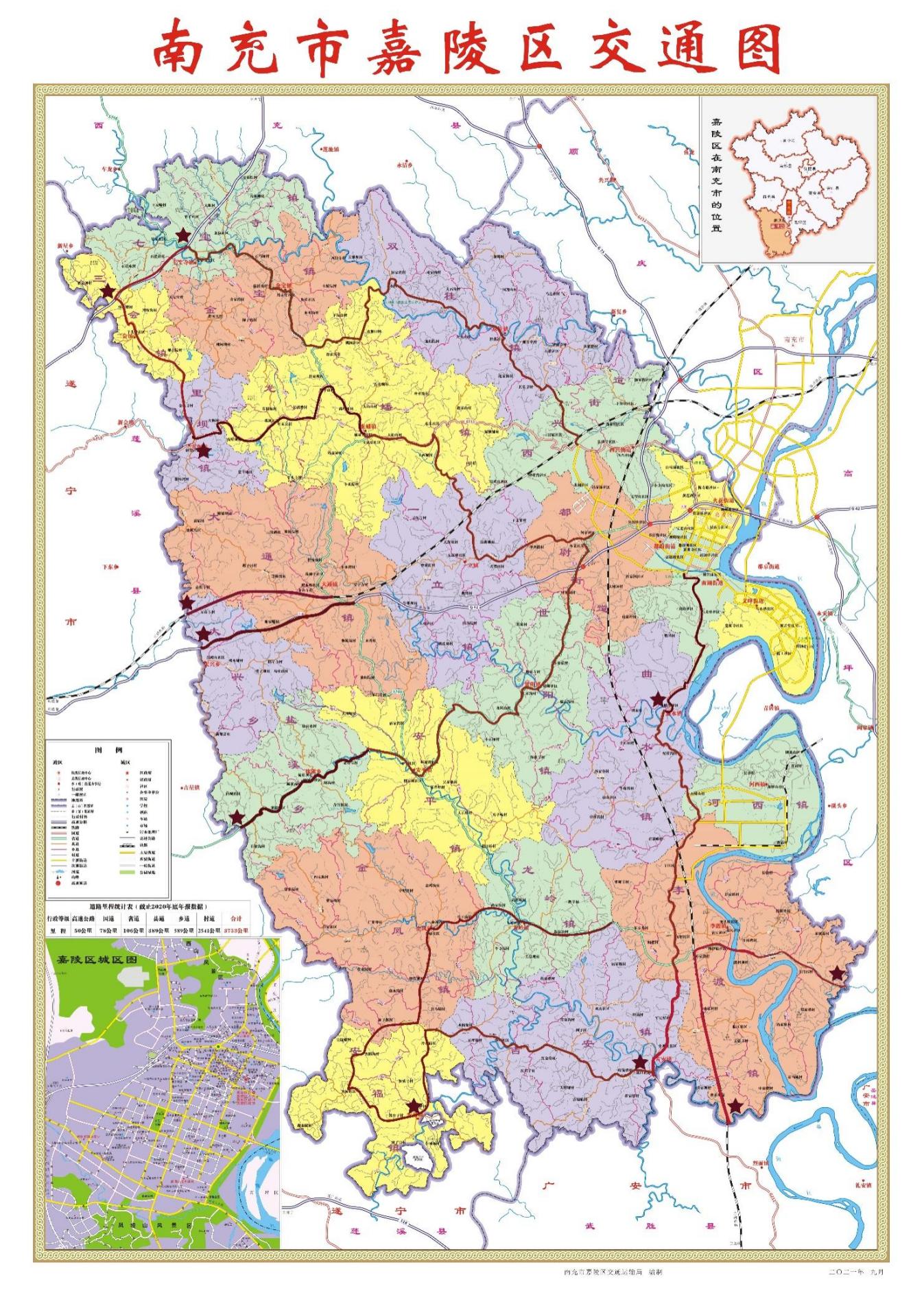 附件8—3嘉陵区农业外来入侵病虫害踏查路线表附件8—4嘉陵区农业外来入侵病虫害踏查乡镇示意图（“★”为关键节点）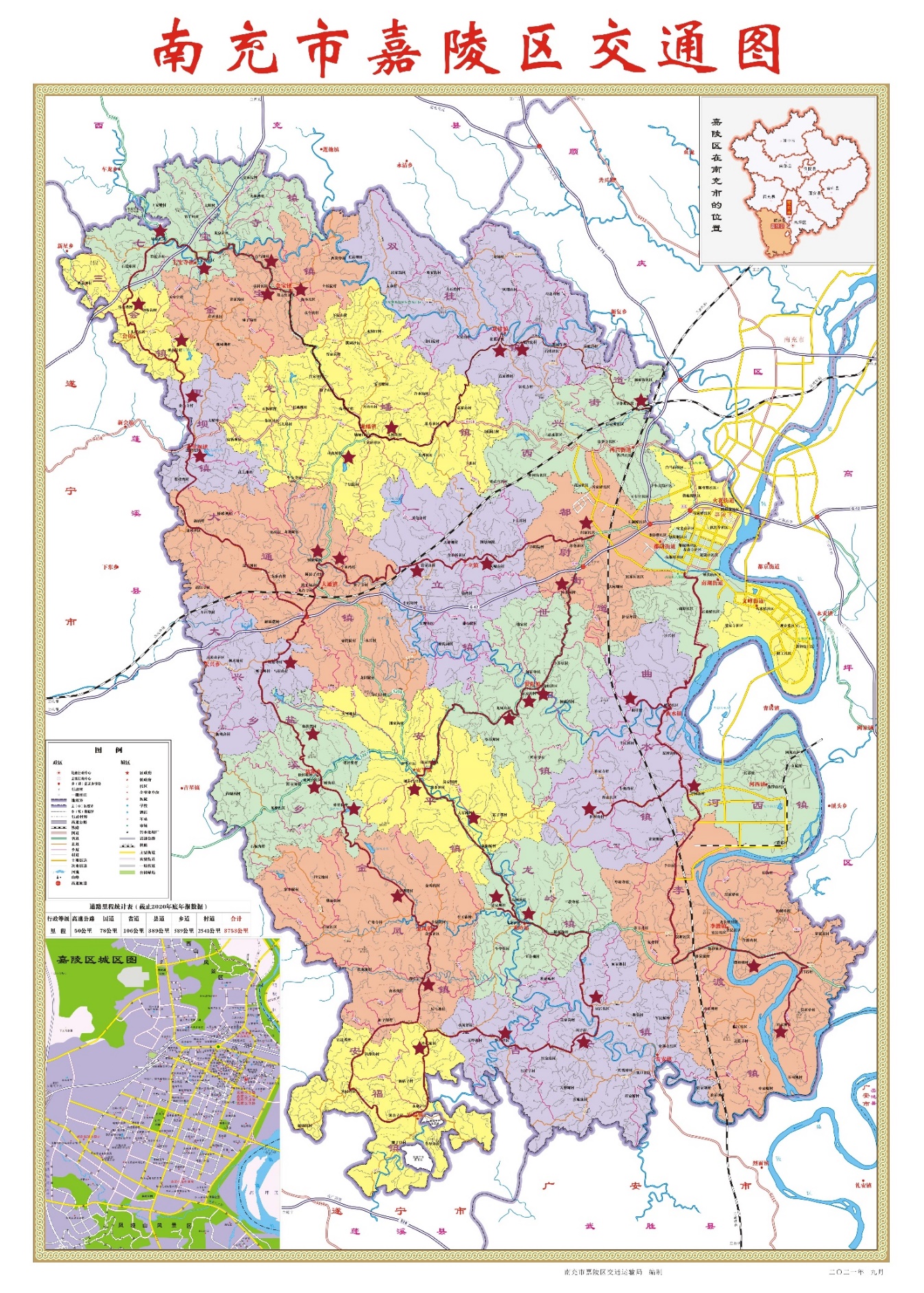 附件8—5嘉陵区外来入侵水生生物踏查路线表附件8—6   嘉陵区外来入侵水生生物踏查点示意图（“★”为关键节点）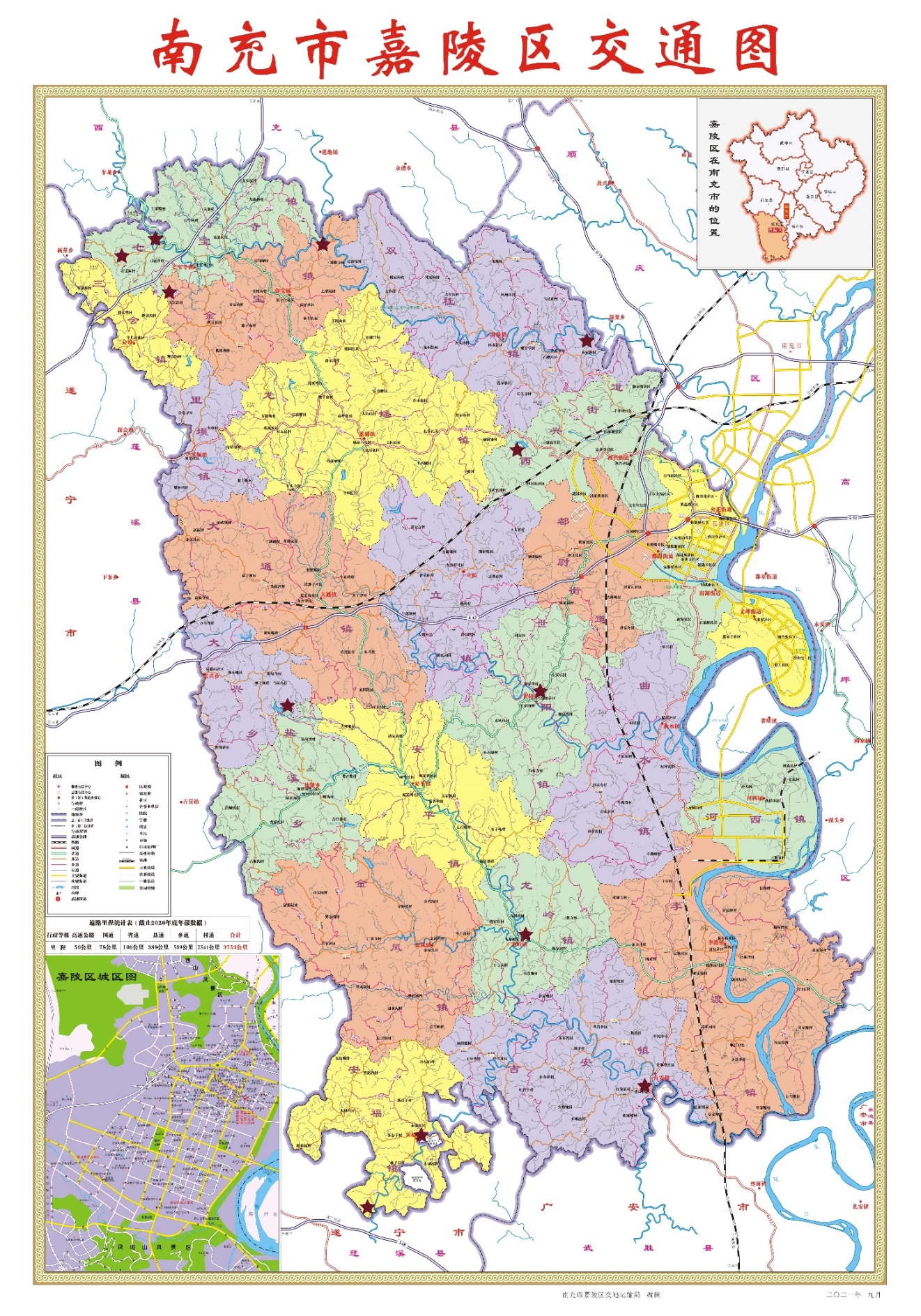 序号 应知事项 说明和要求1确定邀请磋商的供应商方式本次采购采取发布公告的方式邀请参加磋商的供应商。2采购预算（实质性要求）采购预算：29.50万元；3最高限价（实质性要求）最高限价：29.50万元；4联合体不允许联合体5低于成本价不正当竞争预防措施（实质性要求）1．在评审过程中，供应商报价低于采购预算的50%或者低于其他有效供应商报价算术平均价的40%，有可能影响产品质量或者不能诚信履约的，磋商小组应当要求其在谈判现场合理的时间内提供书面说明，并提交相关证明材料，供应商不能证明其报价合理性的，磋商小组应当将其作为无效处理。供应商的书面说明材料应当按照国家财务会计制度的规定要求，逐项就供应商提供的货物、工程和服务的主营业务成本、税金及附加、销售费用、管理费用、财务费用等成本构成事项详细陈述）。2．供应商书面说明应当签字确认或者加盖公章，否则无效。书面说明的签字确认，由其法定代表人或者其授权代表签字确认。 3．供应商提供书面说明后，磋商小组应当结合采购项目采购需求、专业实际情况、供应商财务状况报告、与其他供应商比较情况等就供应商书面说明进行审查评价。供应商拒绝或者变相拒绝提供有效书面说明或者书面说明不能证明其报价合理性的或未在规定时间内递交有效书面说明书的，磋商小组应当将其响应文件作为无效处理。6小微企业（监狱企业、残疾人福利性单位视同小微企业）价格扣除和失信企业报价加成（实质性要求）一、小微企业（监狱企业、残疾人福利性单位视同小微企业）价格扣除1．根据《政府采购促进中小企业发展暂行办法》（财库〔2011〕181号）的规定，对小型和微型企业产品的价格给予10%的价格扣除，用扣除后的价格参与评审。2．参加政府采购活动的中小企业应当提供《中小企业声明函》原件。监狱企业应当提供《监狱企业证明》原件。残疾人福利性单位应当提供《残疾人福利性单位声明函》原件。 二、失信企业报价加成或者扣分1．对记入诚信档案且在有效期内的失信供应商，参加政府采购活动按照10%的报价加成，以加成后报价作为该供应商报价参与评审。供应商失信行为惩戒实行无限制累加制，因其失信行为进行报价加成惩戒后报价超过政府采购预算的，其响应文件按照无效处理。2．供应商参加政府采购活动时，应当就自己的诚信情况在响应文件中进行承诺。7磋商情况公告供应商资格审查情况、磋商情况、报价情况、磋商结果等在南充市嘉陵区人民政府门户网上采购结果公告栏中予以公告。8磋商保证金金  额：无需缴纳。9履约保证金金额：不收取履约保证金10磋商文件咨询联系人: 张先生。联系电话：1590833126611磋商过程、结果工作咨询联系人: 张先生。联系电话：1590833126612成交通知书领取采购结果公告在南充市嘉陵区人民政府门户网上发布后，请成交供应商凭有效身份证明证件（本人身份证复印件及单位介绍信或授权书）到南充市嘉陵区农业农村局科教站领取成交通知书。联系人：张先生联系电话：15908331266地址：南充市嘉陵区建业路21号（嘉陵区农业农村局科教站）13供应商质疑根据委托代理协议约定，供应商询问由采购人答复采购人对除政府采购程序、采购文件中的格式性条款（磋商须知、政府采购合同格式和响应文件格式）和评审过程、成交结果以外的质疑。采购人：南充市嘉陵区农业农村局联系人：张先生    联系电话：15908331266地址：南充市嘉陵区建业路21号注：1．根据《中华人民共和国政府采购法》的规定，采购人质疑不得超出采购文件、采购过程、采购结果的范围。2．供应商须在法定质疑期内一次性提出针对同一采购程序的质疑。14供应商投诉投诉受理单位：南充市嘉陵区农业农村局。 联系人：陈女士。联系电话：0817-5250329地址：南充市嘉陵区建业路21号南充市嘉陵区农业农村局。注：根据《中华人民共和国政府采购法实施条例》的规定，供应商投诉事项不得超出已质疑事项的范围。15政府采购合同公告备案政府采购合同签订之日起2个工作日内，政府采购合同在南充市嘉陵区农业农村局公示栏公告；政府采购合同签订之日起七个工作日内，政府采购合同将向采购项目同级财政部门备案，即南充市嘉陵区财政局备案。16信用记录查询（实质性要求）资格审查时，通过“信用中国”网站（www.creditchina.gov.cn）、中国政府采购网（www.ccgp.gov.cn）等渠道查询供应商信用记录，经查询列入失信被执行人、重大税收违法案件当事人名单、政府采购严重违法失信行为记录名单，其报价无效，无效供应商的信用记录查询结果截图将作为项目材料的组成部分。17政府采购贷款融资提示根据《四川省财政厅关于推进四川省政府采购供应商信用融资工作的通知》（川财采〔2018〕123号）规定，银行可以为中标（成交）供应商提供政策贷款。政策咨询电话：0817—3880001项目名称项目名称磋商编号磋商编号序号服务名称服务名称报价（万元）1报价总金额（万元）:                         大写:报价总金额（万元）:                         大写:报价总金额（万元）:                         大写:报价总金额（万元）:                         大写:序号采购文件要求响应文件响应序号采购文件要求响应文件响应供应商名称注册地址邮政编码邮政编码邮政编码联系方式联系人联系电话联系电话联系电话联系方式传真网址网址网址组织结构法定代表人姓名姓名技术职称联系电话联系电话联系电话技术负责人姓名姓名技术职称联系电话联系电话联系电话成立时间员工总人数：员工总人数：员工总人数：员工总人数：员工总人数：员工总人数：员工总人数：员工总人数：企业资质等级其中其中项目经理项目经理项目经理营业执照号其中其中高级职称人员高级职称人员高级职称人员注册资金其中其中中级职称人员中级职称人员中级职称人员开户银行其中其中初级职称人员初级职称人员初级职称人员账号其中其中技工技工技工经营范围备注供应商报名登记表供应商报名登记表供应商报名登记表供应商报名登记表供应商报名登记表供应商报名登记表项目名称南充市嘉陵区农业农村局嘉陵区农业外来入侵物种普查项目南充市嘉陵区农业农村局嘉陵区农业外来入侵物种普查项目南充市嘉陵区农业农村局嘉陵区农业外来入侵物种普查项目南充市嘉陵区农业农村局嘉陵区农业外来入侵物种普查项目南充市嘉陵区农业农村局嘉陵区农业外来入侵物种普查项目招标编号报名单位（全称）单位地址联系人电话QQ号报名时间（请供应商准确填写）2022年  月      日2022年  月      日2022年  月      日2022年  月      日2022年  月      日报名材料清单（装订附后）根据采购公告要求提供相应资料附后根据采购公告要求提供相应资料附后根据采购公告要求提供相应资料附后根据采购公告要求提供相应资料附后根据采购公告要求提供相应资料附后本公司(单位）承诺以上提供的材料、信息均真实可靠，如有不符，愿承担一切法律后果，并接受相关规定处罚。                                                                                                                                                                                   单位公章：本公司(单位）承诺以上提供的材料、信息均真实可靠，如有不符，愿承担一切法律后果，并接受相关规定处罚。                                                                                                                                                                                   单位公章：本公司(单位）承诺以上提供的材料、信息均真实可靠，如有不符，愿承担一切法律后果，并接受相关规定处罚。                                                                                                                                                                                   单位公章：本公司(单位）承诺以上提供的材料、信息均真实可靠，如有不符，愿承担一切法律后果，并接受相关规定处罚。                                                                                                                                                                                   单位公章：本公司(单位）承诺以上提供的材料、信息均真实可靠，如有不符，愿承担一切法律后果，并接受相关规定处罚。                                                                                                                                                                                   单位公章：本公司(单位）承诺以上提供的材料、信息均真实可靠，如有不符，愿承担一切法律后果，并接受相关规定处罚。                                                                                                                                                                                   单位公章：序号评分项目分值评分标准备 注1实施方案50分根据供应商针对本项目根据我区的实施方案（见第十一章）提供详细工作方案（包括但不限于1.人员配置与分工、2.设备配置、3.植物农业外来入侵物种普查工作安排、4.病虫害农业外来入侵物种普查工作安排、5.水生生物农业外来入侵物种普查工作安排）的响应、理解及安排程度进行评分，内容齐全、合理且完全满足招标文件、采购人要求及项目实际情况的得50分，每有一项内容缺失的扣10分，扣完为止；方案中每有一处内容错误、不合理或不符合采购人要求或不符合项目实际情况的扣5分，扣完为止。技术类评分因素2技术力量27分有专业的普查队伍，投标人普查队伍中每1个具有相关专业（动物学、水产养殖、野生动植物保护与利用、农业昆虫与害虫防治）的博士技术人员得3分，最高得15分；每1个具有相关专业（环境科学、水产养殖、植物学、动物学、水生生物学、生态学、野生动植物保护与利用、农业昆虫与害虫防治）的硕士技术人员得2分，最高得8分；每1个具有相关专业（环境科学、水产养殖、环境生态工程、生物科学、生态学、农业资源与环境、野生动物与自然保护区管理）的本科技术人员得1分，最高得4分；同一层级（博士、硕士、本科）同一专业最多认定2人得分，同一人员不重复得分。需提供人员学位学历证书复印件。3类似业绩10分近三年实施过类似项目（包括动植物、水生生物物种调查普查类），每实施过一个项目得5分，最高得10分。投标人需提供近三年（2019年6月到2022年6月）类似项目的合同及中标通知书复印件。4支持不发达地区或少数民族地区1%1分投标人属于不发达地区的得1分。不发达地区以提供相关文件为准5报价12分投标报价得分=（有效的最低报价／投标报价）×12此项目最高报价为29.50万元序号入侵物种名称拉丁学名刺苋Amaranthus spinosus L.大狼杷草Bidens frondosa L.反枝苋Amaranthus retroflexus L.凤眼蓝（水葫芦）Eichhornia crassipes(Mart.) Solms鬼针草（三叶鬼针草）Bidens pilosa L.藿香蓟（胜红蓟）Ageratum conyzides L.加拿大一枝黄花Solidago canadensis L.三裂叶豚草Ambrosia trifida L.苏门白酒草Erigeron sumatrensis Retz.土荆芥Dysphania ambrosioides (L.) Mosyakin & Clemants喜旱莲子草（空心莲子草）Alternanthera philoxeroides (Mart.) Griseb.小蓬草（小飞蓬）Erigeron canadensis L.一年蓬Erigeron annuus ( L.) Pers圆叶牵牛Ipomoea purpurea (L.) Roth钻叶紫菀Symphyotrichum subulatum (Michx.) G. L. Nesom凹头苋Amaranthus blitum L.垂序商陆Phytolacca americana L.粗毛牛膝菊Galinsoga quadriradiata Ruiz et Pavon含羞草Mimosa pudica L.红车轴草Trifolium pratense L.喀西茄Solanum aculeatissimum Jacquin曼陀罗Datura stramonium L.牛膝菊Galinsoga parviflora Cav.牵牛Ipomoea nil (L.) Roth青葙Celosia argentea L.水茄Solanum torvum Swartz田菁Sesbania cannabina (Retz.) Poir.细叶满江红Azolla filiculoides Lam.香丝草（野塘蒿）Erigeron bonariensis L.*小花山桃草Gaura parviflora Douglas ex Lehm.野胡萝卜Daucus carota L.野老鹳草Geranium carolinianum L.野茼蒿Crassocephalum crepidioides (Benth.) S. Moore野燕麦Avena fatua L.皱果苋Amaranthus viridis L.紫茉莉Mirabilis jalapa L.阿拉伯婆婆纳Veronica persica Poir.斑地锦Euphorbia maculata L.刺槐Robinia pseudoacacia L.颠茄Atropa belladonna L.假酸浆Nicandra physaloides (L.) Gaertn.苦蘵Physalis angulata L.毛花雀稗Paspalum dilatatum Poir.*南美天胡荽Hydrocotyle verticillata Thunb.婆婆针Bidens bipinnata L.苘麻Abutilon theophrasti Medik球序卷耳Cerastium glomeratum Thuill.苋Amaranthus tricolor L.月光花Ipomoea alba L.杂种车轴草Trifolium hybridum L.草木犀Melilotus officinalis (L.) Pall.葱莲Zephyranthes candida (Lindl.) Herb.灯笼果Physalis peruviana L.豆瓣菜Nasturtium officinale R. Br.多花黑麦草Lolium multiflorum Lam.鹅肠菜（牛繁缕）Myosoton aquaticum (L.) Moench黑麦草Lolium perenne L.红花酢浆草Oxalis corymbosa DC.荠Capsella bursa-pastoris (L.) Medic.菊芋Halianthus tuberosus L.苦苣菜Sonchus oleraceus L.鳢肠Eclipta prostrata (L.) L.欧洲千里光Senecio vulgaris L.婆婆纳Veronica polita Fries土人参Talinum paniculatum (Jacq.) Gaertn.弯曲碎米荠Cardamine flexuosa With.无瓣繁缕Stellaria pallida (Dum.) Crepin无瓣繁缕Stellaria pallida (Dum.) Crepin细叶旱芹Cyclospermum leptophyllum (Pers.) Sprague ex Britton & P. Wilson香附子Cyperus rotundus L.小藜Chenopodium ficifolium Smith小酸浆（北美小酸浆）Physalis minima L.紫苜蓿Medicago sativa L.*百日菊Zinnia elegans Jacq.*聚合草Symphytum officinale L.*落葵Basella alba L.原野菟丝子(野地菟丝子）Cuscuta campestris Yuncker褐云玛瑙螺（非洲大蜗牛）Achatina fulica大豆荚瘿蚊Asphondylia ervi三叶草斑潜蝇Liriomyza trifolii葡萄花翅小卷蛾Lobesia botrana福寿螺Pomacea canaliculata草地贪夜蛾Spodoptera frugiperda (Smith)稻水象甲Lissorbqptrus oryzqphilus Kuschel瓜实蝇Bactrocera cucurbitae (Coquillett)红火蚁Solenopsis invicta Buren烟粉虱Bemisia tabaci Gennadius吹绵蚧Icerya purchasi Maskell番茄斑潜蝇Liriomyza bryoniae (Kaltenbach)蜜柑大实蝇Bactrocera tsuneonis (Miyake)西花蓟马Frankliniella occidentalis (Pergande)蚕豆象Bruchus rufimanus Boheman番茄斑点萎凋病毒Tomato spotted wilt virus, TSWV番茄褐色皱纹果病毒Tomato brown rugose fruit virus番茄环斑病毒Tomato ringspot virus番茄黄（化）曲叶病毒Tomato Yellow Leaf Curl Virus柑橘溃疡病菌Xanthomonas axonopodis pv. citri ( Hasse ) Vauterin et al.猕猴桃细菌性溃疡病菌Pseudomonas syringae pv. actinidiae甘薯长喙壳菌Ceratocystis fimbriata Ellis. et Halsted马铃薯晚疫病菌Phytophthora infestans (Mont.) de Bary十字花科黑斑病菌Maculicola pseudomonas syringae桃缩叶病（畸形外囊菌）Taphrina deformans马那瓜丽体鱼Parachromis managuensis褐云玛瑙螺（非洲大蜗牛）Achatina fulica 真鳄龟（大鳄龟）Macrochelys temminckii福寿螺Pomacea canaliculata (Lamark)牛蛙Rana catesbeiana巴西红耳龟（红耳彩龟）Trachemys scripta elegans (Wied)克氏原螯虾Procambarus clarkii Girard鳄雀鳝Atractosteus spatula纳氏锯脂鲤Pygocentrus nattereri Kner蛇鳄龟Chelydra serpentina serpentina*食蚊鱼Gambusia affinis (Baird & Girard)*豹纹翼甲鲶（清道夫）Pterygoplichthys pardalis*罗非鱼（齐氏罗非鱼）Tilapia zillii区划代码：511304000000区划代码：511304000000区划代码：511304000000区划代码：511304000000区划代码：511304000000________四川_省（自治区、直辖市）______南充_____市（区、市、州、盟） __________嘉陵区（区、市、旗）________四川_省（自治区、直辖市）______南充_____市（区、市、州、盟） __________嘉陵区（区、市、旗）________四川_省（自治区、直辖市）______南充_____市（区、市、州、盟） __________嘉陵区（区、市、旗）________四川_省（自治区、直辖市）______南充_____市（区、市、州、盟） __________嘉陵区（区、市、旗）________四川_省（自治区、直辖市）______南充_____市（区、市、州、盟） __________嘉陵区（区、市、旗）综合机关名称（盖章）：综合机关名称（盖章）：综合机关名称（盖章）：综合机关名称（盖章）：综合机关名称（盖章）：入侵物种名称拉丁学名当地俗名发生区域（乡镇）备注真鳄龟（大鳄龟）Macrochelys temminckii七宝寺巴西红耳龟（红耳彩龟）Trachemys scripta elegans （Wied）七宝寺福寿螺Pomacea canaliculata （Lamark）李渡、龙蟠牛蛙Rana catesbeiana李渡、龙蟠克氏原螯虾Procambarus clarkii Girard李渡、龙蟠、一立*罗非鱼（齐氏罗非鱼）Tilapia zillii世阳镇草地贪夜蛾Spodoptera frugiperda吉安、龙蟠、里坝、七宝寺、大通、曲水、李渡、金凤、安平、双桂、龙岭、盐溪、一立、西兴街道办稻水象甲*Lissorhoptrus oryzophilus吉安、龙蟠、里坝、七宝寺、大通、曲水、李渡、金凤、安平、双桂、龙岭、盐溪、一立、西兴街道办福寿螺Pomacea gigas吉安镇、李渡镇、龙蟠镇柑橘溃疡病菌Xanthomonas citri pv. citri华兴、大通加拿大一枝黄花Solidago canadensis L.西兴街道办、双桂喜旱莲子草（空心莲子草）Alternanthera philoxeroides （Mart.） Griseb.金凤镇、大通镇鬼针草（三叶鬼针草）Bidens pilosa L.一立钻叶紫菀Symphyotrichum subulatum （Michx.） G. L. Nesom安平瓜实蝇Bactrocera cucurbitae （Coquillett）金宝桔小实蝇Bactrocera dorsalis Hendel金宝组  长苟会平南充市嘉陵区农业农村局局长副组长邓丽琼南充市嘉陵区农业农村局副局长副组长陈东海嘉农领办专职副主任成  员宋  文南充市嘉陵区植保植检站站长成  员肖  杨南充市嘉陵区农业产业发展中心水产负责人成  员田  钰南充市嘉陵区农业科教教育服务站站长成  员周莉嫣南充市嘉陵区植保植检站工作人员成  员李  琪南充市嘉陵区植保植检站工作人员成  员张国华南充市嘉陵区植保植检站工作人员成  员赵  洲南充市嘉陵区植保植检站工作人员成  员张  坤南充市嘉陵区农业产业发展中心工作人员成  员李  成南充市嘉陵区农业产业发展中心工作人员成  员张  潇南充市嘉陵区农业产业发展中心工作人员成  员张万红南充市嘉陵区农业科教教育服务站工作人员成  员付  实南充市嘉陵区农业科教教育服务站工作人员成  员邓  敏南充市嘉陵区农业科教教育服务站工作人员成  员曾  国南充市嘉陵区农业科教教育服务站工作人员组  长宋  文南充市嘉陵区植保植检站站长组  长肖  杨南充市嘉陵区农业产业发展中心水产负责人成  员周莉嫣南充市嘉陵区植保植检站工作人员成  员李  琪南充市嘉陵区植保植检站工作人员成  员张  坤南充市嘉陵区农业产业发展中心工作人员成  员李  成南充市嘉陵区农业产业发展中心工作人员单位名称统一社会信用代码地址负责人联系电话编号质量控制检查内容质量控制检查内容是否1完整性完整性——1.1是否按照外来入侵物种类别填报报表是否按照外来入侵物种类别填报报表1.2是否完整填报基本信息数据是否完整填报基本信息数据2规范性规范性——2.1普查对象是否经过普查机构组织技术专家进行复核普查对象是否经过普查机构组织技术专家进行复核3一致性一致性——3.1普查名录是否与普查参考清单一致普查名录是否与普查参考清单一致3.2普查对象较普查参考清单是否有增减普查对象较普查参考清单是否有增减4准确性准确性——4.1调查点信息描述是否正确调查点信息描述是否正确4.2是否存在普查对象漏报和错报是否存在普查对象漏报和错报以上信息普查单位负责人现场核验，确认无误。负责人：单位签章：年    月   日以上信息普查单位负责人现场核验，确认无误。负责人：单位签章：年    月   日以上信息核验无误。普查员：普查质控员：年    月   日以上信息核验无误。普查员：普查质控员：年    月   日以上信息核验无误。普查员：普查质控员：年    月   日单位名称统一社会信用代码地址负责人联系电话调查时间标准样地编号编号质量控制检查内容质量控制检查内容是否1完整性完整性——1.1是否按照外来入侵生物类别填报报表是否按照外来入侵生物类别填报报表1.2是否完整填报基本信息数据是否完整填报基本信息数据1.3视频及图片资料是否完备视频及图片资料是否完备2规范性规范性——2.1数据填报是否符合指标界定数据填报是否符合指标界定3一致性一致性——3.1录入数据与报表数据是否一致录入数据与报表数据是否一致4合理性合理性——4.1是否填报了合理的样地调查信息是否填报了合理的样地调查信息4.2是否通过数据管理软件审核，不通过的是否进行了备注是否通过数据管理软件审核，不通过的是否进行了备注5准确性准确性——5.1物种鉴定是否正确物种鉴定是否正确5.2危害情况测算是否正确危害情况测算是否正确以上信息普查单位负责人现场核验，确认无误。负责人：单位签章：年    月   日以上信息普查单位负责人现场核验，确认无误。负责人：单位签章：年    月   日以上信息核验无误。普查员： 普查质控员：年    月   日以上信息核验无误。普查员： 普查质控员：年    月   日以上信息核验无误。普查员： 普查质控员：年    月   日区划代码：区划代码：表    号：XXX—1表XXX—1表区划代码：区划代码：制定机关：全国外来入侵物种普查领导小组办公室全国外来入侵物种普查领导小组办公室         四川          省（自治区、直辖市）         四川          省（自治区、直辖市）制定机关：全国外来入侵物种普查领导小组办公室全国外来入侵物种普查领导小组办公室         南充          市（区、市、州、盟）         南充          市（区、市、州、盟）批准机关：国家统计局国家统计局                      嘉陵区（区、市、旗）                      嘉陵区（区、市、旗）批准文号：综合机关名称（盖章）：                           综合机关名称（盖章）：                           有效期：指标名称计量单位代码指标值指标值甲乙丙11一、全县整体情况————————国土面积亩117555881755588水域面积亩21282512825二、农业基本情况————————（一）耕地和园地总面积亩3892281892281耕地面积亩4750581750581其中：旱地亩5300233300233水田亩6450348450348园地面积亩7141700141700其中：果园亩86950069500（二）农作物种植情况————————  粮食作物播种面积亩910084141008414其中：小麦亩10212100212100玉米亩11272510272510水稻亩12209374209374马铃薯亩137227172271大豆亩144580045800            其他粮食作物亩15196359196359    经济作物亩16261105261105其中：油料作物亩17253461253461其中：油菜亩18163425163425花生亩199003690036向日葵亩20棉麻作物亩21糖料作物亩22445445烟草亩23166166其他经济作物亩2470337033蔬菜亩25334781334781其中：露地蔬菜亩26保护地蔬菜亩27    瓜果亩284368143681其中：西甜瓜亩294330443304    果园亩305794157941其中：苹果亩31梨亩3281008100桃亩3380508050葡萄亩3417001700柑桔亩353856538565香蕉亩36菠萝亩37其他果树亩381526饲草地亩39        其中：苜蓿地亩40              燕麦亩41              其他亩42受外来入侵物种影响面积亩4341440其中：耕地亩4426615园地亩4514825三、渔业基本情况——————（一）水产养殖情况——————水产养殖面积亩469825水产养殖产量吨478362（二）水产捕捞情况——————水产捕捞产量吨480（三）受外来水生生物入侵影响范围——————其中：河流（河段、沟渠）千米490湖泊、水库、湿地亩500养殖水域（池塘）亩51750四、外来入侵物种防控能力——————（一）专职人员——————其中：农业人5229人530（二）专项经费——————其中：农业万元5410万元550踏查点名称地理坐标地理坐标地理坐标踏查点面积（亩）生境类型入侵物种名称危害对象危害程度（轻中重）治理面积（亩）是否需要设置标准样地标准样地编号踏查点名称经度纬度海拔踏查点面积（亩）生境类型入侵物种名称危害对象危害程度（轻中重）治理面积（亩）是否需要设置标准样地标准样地编号调查区县省（区、市）   市（地、州、盟）   县（区、市、旗）省（区、市）   市（地、州、盟）   县（区、市、旗）省（区、市）   市（地、州、盟）   县（区、市、旗）省（区、市）   市（地、州、盟）   县（区、市、旗）省（区、市）   市（地、州、盟）   县（区、市、旗）省（区、市）   市（地、州、盟）   县（区、市、旗）省（区、市）   市（地、州、盟）   县（区、市、旗）省（区、市）   市（地、州、盟）   县（区、市、旗）省（区、市）   市（地、州、盟）   县（区、市、旗）省（区、市）   市（地、州、盟）   县（区、市、旗）省（区、市）   市（地、州、盟）   县（区、市、旗）调查地点乡（镇）    村乡（镇）    村区划代码区划代码区划代码区划代码区划代码区划代码□□□□□□□□□□□□□□□□□□标准样地编号标准样地面积标准样地面积标准样地面积标准样地面积标准样地面积标准样地面积（亩）（亩）（亩）经度纬度海拔海拔米米米调查点主要生境类型（农田  □果园  □森林（□天然林  □人工林）  □荒地   □河流 □沙漠  □其他（□公路边□水库 □车站码头 □机场□货物集散地 □其他：        ）（农田  □果园  □森林（□天然林  □人工林）  □荒地   □河流 □沙漠  □其他（□公路边□水库 □车站码头 □机场□货物集散地 □其他：        ）（农田  □果园  □森林（□天然林  □人工林）  □荒地   □河流 □沙漠  □其他（□公路边□水库 □车站码头 □机场□货物集散地 □其他：        ）（农田  □果园  □森林（□天然林  □人工林）  □荒地   □河流 □沙漠  □其他（□公路边□水库 □车站码头 □机场□货物集散地 □其他：        ）（农田  □果园  □森林（□天然林  □人工林）  □荒地   □河流 □沙漠  □其他（□公路边□水库 □车站码头 □机场□货物集散地 □其他：        ）（农田  □果园  □森林（□天然林  □人工林）  □荒地   □河流 □沙漠  □其他（□公路边□水库 □车站码头 □机场□货物集散地 □其他：        ）（农田  □果园  □森林（□天然林  □人工林）  □荒地   □河流 □沙漠  □其他（□公路边□水库 □车站码头 □机场□货物集散地 □其他：        ）（农田  □果园  □森林（□天然林  □人工林）  □荒地   □河流 □沙漠  □其他（□公路边□水库 □车站码头 □机场□货物集散地 □其他：        ）（农田  □果园  □森林（□天然林  □人工林）  □荒地   □河流 □沙漠  □其他（□公路边□水库 □车站码头 □机场□货物集散地 □其他：        ）（农田  □果园  □森林（□天然林  □人工林）  □荒地   □河流 □沙漠  □其他（□公路边□水库 □车站码头 □机场□货物集散地 □其他：        ）（农田  □果园  □森林（□天然林  □人工林）  □荒地   □河流 □沙漠  □其他（□公路边□水库 □车站码头 □机场□货物集散地 □其他：        ）入侵物种名称中文名：拉丁名：中文名：拉丁名：中文名：拉丁名：中文名：拉丁名：中文名：拉丁名：当地俗名当地俗名当地俗名危害对象样方法：样方法：样方法：样方法：样方法：样方法：样方法：样方法：样方法：样方法：样方法：样方法：样方编号1233344455平均值盖度（%）自动生成样线法：样线法：样线法：样线法：样线法：样线法：样线法：样线法：样线法：样线法：样线法：样线法：样线1频度/%样线2频度/%样线2频度/%平均频度/%平均频度/%自动生成自动生成标本信息标本编号：标本编号：标本编号：标本编号：标本编号：标本编号：标本编号：标本编号：标本编号：标本编号：标本编号：标本信息存放地点环境条件环境条件环境条件低温□ 避光□ 干燥□低温□ 避光□ 干燥□低温□ 避光□ 干燥□低温□ 避光□ 干燥□备注现场图片样方1样方1样方1样方1样方1样方2样方2样方2样方2样方2样方2现场图片样方3样方3样方3样方3样方3样方4样方4样方4样方4样方4样方4现场图片样方5样方5样方5样方5样方5样本6样本6样本6样本6样本6样本6调查记录人：调查记录人：调查记录人：调查记录人：调查记录人：调查记录人：日期：   年   月  日日期：   年   月  日日期：   年   月  日日期：   年   月  日日期：   年   月  日日期：   年   月  日审核人：审核人：审核人：审核人：审核人：审核人：日期：   年   月  日日期：   年   月  日日期：   年   月  日日期：   年   月  日日期：   年   月  日日期：   年   月  日样点编号样本编号样本编号样本编号生境□农田  □果园  □森林（□天然林  □人工林）  □荒地   □河流   □沙漠  □其他（□公路边□水库 □车站码头 □机场 □货物集散地  □其他：        ）□农田  □果园  □森林（□天然林  □人工林）  □荒地   □河流   □沙漠  □其他（□公路边□水库 □车站码头 □机场 □货物集散地  □其他：        ）□农田  □果园  □森林（□天然林  □人工林）  □荒地   □河流   □沙漠  □其他（□公路边□水库 □车站码头 □机场 □货物集散地  □其他：        ）□农田  □果园  □森林（□天然林  □人工林）  □荒地   □河流   □沙漠  □其他（□公路边□水库 □车站码头 □机场 □货物集散地  □其他：        ）□农田  □果园  □森林（□天然林  □人工林）  □荒地   □河流   □沙漠  □其他（□公路边□水库 □车站码头 □机场 □货物集散地  □其他：        ）□农田  □果园  □森林（□天然林  □人工林）  □荒地   □河流   □沙漠  □其他（□公路边□水库 □车站码头 □机场 □货物集散地  □其他：        ）□农田  □果园  □森林（□天然林  □人工林）  □荒地   □河流   □沙漠  □其他（□公路边□水库 □车站码头 □机场 □货物集散地  □其他：        ）□农田  □果园  □森林（□天然林  □人工林）  □荒地   □河流   □沙漠  □其他（□公路边□水库 □车站码头 □机场 □货物集散地  □其他：        ）□农田  □果园  □森林（□天然林  □人工林）  □荒地   □河流   □沙漠  □其他（□公路边□水库 □车站码头 □机场 □货物集散地  □其他：        ）□农田  □果园  □森林（□天然林  □人工林）  □荒地   □河流   □沙漠  □其他（□公路边□水库 □车站码头 □机场 □货物集散地  □其他：        ）采集时间   年  月  日，时间：  时   分   年  月  日，时间：  时   分   年  月  日，时间：  时   分   年  月  日，时间：  时   分   年  月  日，时间：  时   分   年  月  日，时间：  时   分   年  月  日，时间：  时   分   年  月  日，时间：  时   分   年  月  日，时间：  时   分   年  月  日，时间：  时   分采集地点省（自治区、直辖市）     市      县（区、旗）省（自治区、直辖市）     市      县（区、旗）省（自治区、直辖市）     市      县（区、旗）省（自治区、直辖市）     市      县（区、旗）省（自治区、直辖市）     市      县（区、旗）省（自治区、直辖市）     市      县（区、旗）省（自治区、直辖市）     市      县（区、旗）省（自治区、直辖市）     市      县（区、旗）省（自治区、直辖市）     市      县（区、旗）省（自治区、直辖市）     市      县（区、旗）经度纬度纬度纬度海拔入侵生物名称中文学名：中文学名：中文学名：中文学名：中文学名：中文学名：中文学名：中文学名：中文学名：中文学名：入侵生物名称英文：英文：英文：英文：英文：英文：英文：英文：英文：英文：入侵生物名称拉丁学名：拉丁学名：拉丁学名：拉丁学名：拉丁学名：拉丁学名：拉丁学名：拉丁学名：拉丁学名：拉丁学名：入侵生物名称别名：别名：别名：别名：别名：别名：别名：别名：别名：别名：入侵生物分类入侵生物特征寄主植物品种：品种：品种：品种：品种：品种：品种：品种：品种：品种：鉴定人鉴定日期鉴定日期鉴定日期年   月   日年   月   日年   月   日采集人记录人记录人记录人存放情况备注踏查点名称地理坐标地理坐标地理坐标踏查点面积（亩）生境类型入侵物种名称危害对象危害程度（轻中重）治理面积（亩）是否需要设置标准样地标准样地编号踏查点名称经度纬度海拔踏查点面积（亩）生境类型入侵物种名称危害对象危害程度（轻中重）治理面积（亩）是否需要设置标准样地标准样地编号调查区县省（市、区、）        市（地、州、盟）         县（区、市、旗）省（市、区、）        市（地、州、盟）         县（区、市、旗）省（市、区、）        市（地、州、盟）         县（区、市、旗）省（市、区、）        市（地、州、盟）         县（区、市、旗）省（市、区、）        市（地、州、盟）         县（区、市、旗）省（市、区、）        市（地、州、盟）         县（区、市、旗）省（市、区、）        市（地、州、盟）         县（区、市、旗）省（市、区、）        市（地、州、盟）         县（区、市、旗）省（市、区、）        市（地、州、盟）         县（区、市、旗）省（市、区、）        市（地、州、盟）         县（区、市、旗）省（市、区、）        市（地、州、盟）         县（区、市、旗）省（市、区、）        市（地、州、盟）         县（区、市、旗）调查地点乡（镇）      村乡（镇）      村乡（镇）      村乡（镇）      村乡（镇）      村区划代码区划代码区划代码区划代码□□□□□□□□□□□□□□□□□□标准样地编号标准样地面积标准样地面积标准样地面积标准样地面积   （亩）   （亩）   （亩）经度纬度纬度海拔海拔米米米生境类型农田□  果园□  森林□（天然林□ 人工林□）  荒地□  河流□  沙漠□  其他□（公路边□ 水库□ 车站□ 码头□ 机场□ 货物集散地□   其他：            ）农田□  果园□  森林□（天然林□ 人工林□）  荒地□  河流□  沙漠□  其他□（公路边□ 水库□ 车站□ 码头□ 机场□ 货物集散地□   其他：            ）农田□  果园□  森林□（天然林□ 人工林□）  荒地□  河流□  沙漠□  其他□（公路边□ 水库□ 车站□ 码头□ 机场□ 货物集散地□   其他：            ）农田□  果园□  森林□（天然林□ 人工林□）  荒地□  河流□  沙漠□  其他□（公路边□ 水库□ 车站□ 码头□ 机场□ 货物集散地□   其他：            ）农田□  果园□  森林□（天然林□ 人工林□）  荒地□  河流□  沙漠□  其他□（公路边□ 水库□ 车站□ 码头□ 机场□ 货物集散地□   其他：            ）农田□  果园□  森林□（天然林□ 人工林□）  荒地□  河流□  沙漠□  其他□（公路边□ 水库□ 车站□ 码头□ 机场□ 货物集散地□   其他：            ）农田□  果园□  森林□（天然林□ 人工林□）  荒地□  河流□  沙漠□  其他□（公路边□ 水库□ 车站□ 码头□ 机场□ 货物集散地□   其他：            ）农田□  果园□  森林□（天然林□ 人工林□）  荒地□  河流□  沙漠□  其他□（公路边□ 水库□ 车站□ 码头□ 机场□ 货物集散地□   其他：            ）农田□  果园□  森林□（天然林□ 人工林□）  荒地□  河流□  沙漠□  其他□（公路边□ 水库□ 车站□ 码头□ 机场□ 货物集散地□   其他：            ）农田□  果园□  森林□（天然林□ 人工林□）  荒地□  河流□  沙漠□  其他□（公路边□ 水库□ 车站□ 码头□ 机场□ 货物集散地□   其他：            ）农田□  果园□  森林□（天然林□ 人工林□）  荒地□  河流□  沙漠□  其他□（公路边□ 水库□ 车站□ 码头□ 机场□ 货物集散地□   其他：            ）农田□  果园□  森林□（天然林□ 人工林□）  荒地□  河流□  沙漠□  其他□（公路边□ 水库□ 车站□ 码头□ 机场□ 货物集散地□   其他：            ）入侵物种名称中文名：拉丁名：中文名：拉丁名：中文名：拉丁名：中文名：拉丁名：中文名：拉丁名：中文名：拉丁名：当地俗名当地俗名危害植物样方编号12223344445平均值危害率（%）危害部位根□  茎□  叶□  花□  果实□  其他□根□  茎□  叶□  花□  果实□  其他□根□  茎□  叶□  花□  果实□  其他□根□  茎□  叶□  花□  果实□  其他□根□  茎□  叶□  花□  果实□  其他□根□  茎□  叶□  花□  果实□  其他□根□  茎□  叶□  花□  果实□  其他□根□  茎□  叶□  花□  果实□  其他□根□  茎□  叶□  花□  果实□  其他□根□  茎□  叶□  花□  果实□  其他□根□  茎□  叶□  花□  果实□  其他□根□  茎□  叶□  花□  果实□  其他□标本信息标本编号：标本编号：标本编号：标本编号：标本编号：标本编号：标本编号：标本编号：标本编号：标本编号：标本编号：标本编号：标本信息与物种关系与物种关系自身□ 天敌□ 健康寄主□ 被危害寄主□ 其他□自身□ 天敌□ 健康寄主□ 被危害寄主□ 其他□自身□ 天敌□ 健康寄主□ 被危害寄主□ 其他□自身□ 天敌□ 健康寄主□ 被危害寄主□ 其他□自身□ 天敌□ 健康寄主□ 被危害寄主□ 其他□自身□ 天敌□ 健康寄主□ 被危害寄主□ 其他□自身□ 天敌□ 健康寄主□ 被危害寄主□ 其他□自身□ 天敌□ 健康寄主□ 被危害寄主□ 其他□自身□ 天敌□ 健康寄主□ 被危害寄主□ 其他□自身□ 天敌□ 健康寄主□ 被危害寄主□ 其他□标本信息存放地点存放地点保存条件保存条件保存条件保存条件低温□ 避光□ 干燥□低温□ 避光□ 干燥□备注现场图片生境生境生境生境生境生境危害植物危害植物危害植物危害植物危害植物危害植物现场图片危害部位危害部位危害部位危害部位危害部位危害部位成虫（适用于害虫）成虫（适用于害虫）成虫（适用于害虫）成虫（适用于害虫）成虫（适用于害虫）成虫（适用于害虫）现场图片幼虫/若虫/蛹（适用于害虫）幼虫/若虫/蛹（适用于害虫）幼虫/若虫/蛹（适用于害虫）幼虫/若虫/蛹（适用于害虫）幼虫/若虫/蛹（适用于害虫）幼虫/若虫/蛹（适用于害虫）卵（适用于害虫）卵（适用于害虫）卵（适用于害虫）卵（适用于害虫）卵（适用于害虫）卵（适用于害虫）调查记录人：调查记录人：调查记录人：调查记录人：调查记录人：调查记录人：调查记录人：日期：     年     月     日日期：     年     月     日日期：     年     月     日日期：     年     月     日日期：     年     月     日日期：     年     月     日审核人：审核人：审核人：审核人：审核人：审核人：审核人：日期：     年     月     日日期：     年     月     日日期：     年     月     日日期：     年     月     日日期：     年     月     日日期：     年     月     日害虫名称危害植物及其生育期诱虫数量（头）诱虫数量（头）诱虫数量（头）备注害虫名称危害植物及其生育期合计雌雄备注样地编号样本编号样本编号与物种关系采集时间年    月    日     时     分年    月    日     时     分年    月    日     时     分年    月    日     时     分年    月    日     时     分年    月    日     时     分年    月    日     时     分年    月    日     时     分年    月    日     时     分采集地点*³省（自治区、直辖市）     市       县（区、旗）      村省（自治区、直辖市）     市       县（区、旗）      村省（自治区、直辖市）     市       县（区、旗）      村省（自治区、直辖市）     市       县（区、旗）      村省（自治区、直辖市）     市       县（区、旗）      村省（自治区、直辖市）     市       县（区、旗）      村省（自治区、直辖市）     市       县（区、旗）      村省（自治区、直辖市）     市       县（区、旗）      村省（自治区、直辖市）     市       县（区、旗）      村采集地点*³经度纬度纬度海拔入侵物种名称中文英文常用名英文常用名入侵物种名称学名俗名俗名入侵物种分类入侵物种特征寄主植物品种：品种：品种：品种：品种：品种：品种：品种：品种：鉴定人鉴定日期鉴定日期年    月    日年    月    日年    月    日年    月    日采集人记录人记录人存放情况备注序号种类调查阶段统计单位发生（危害）程度发生（危害）程度发生（危害）程度序号种类调查阶段统计单位轻中重1红脂大小蠹*幼虫、成虫有虫株率（%）2～67～1213以上1Dendroctonusvalens幼虫、成虫有虫株率（%）2～67～1213以上2美国白蛾*幼虫有虫株率（%）0.1～22.1～55.1以上2Hyphantriacunea幼虫有虫株率（%）0.1～22.1～55.1以上3苹果蠹蛾*幼虫有虫株率（%）2～34～56以上3Laspeyresia pomonella幼虫有虫株率（%）2～34～56以上4蔗扁蛾幼虫有虫株率（%）3～56～1011以上4Opogona sacchari幼虫有虫株率（%）3～56～1011以上5黄脊竹蝗跳蝻头/m22～56～2021以上5Ceracriskiangsu跳蝻、成虫头/株5～1516～3031以上6椰心叶甲幼虫、成虫有虫株率（%）3～56～1011以上6Brontispalongissima幼虫、成虫有虫株率（%）3～56～1011以上7锈色棕榈象/红棕象甲*幼虫、成虫有虫株率（%）3～56～1011以上7Rhyncnophorusferrugineus幼虫、成虫有虫株率（%）3～56～1011以上8刺桐姬小蜂幼虫有虫株率（%）1～45～1011以上8Quadrastichus erythrinae幼虫有虫株率（%）1～45～1011以上9双钩异翅长蠹*幼虫、成虫有虫株率（%）1～45～1011以上9Heterobostrychusaequalis幼虫、成虫有虫株率（%）1～45～1011以上10枣大球蚧若虫、成虫叶片受害率（%）5～1011～3536以上10Eulecanium gigantean （shinji）若虫、成虫叶片受害率（%）5～1011～3536以上11沙棘木蠹蛾幼虫有虫株率（%）10～3031～7071以上11Holcocerus hippophaecolus幼虫有虫株率（%）10～3031～7071以上12马铃薯甲虫*幼虫、成虫叶片受害率（%）5～1011～3536以上12Leptinotarsadecemlineata幼虫、成虫叶片受害率（%）5～1011～3536以上13稻水象甲*幼虫、成虫叶片受害率（%）5～1011～3536以上13Lissorhoptrusoryzophilus幼虫、成虫有虫株率（%）10～2021～4041以上14美洲斑潜蝇幼虫叶片受害率（%）5～1011～3536以上14Liriomyzasativae幼虫有虫株率（%）10～2021～4041以上15三叶草斑潜蝇幼虫叶片受害率（%）5～1011～3536以上15Liriomyzatrifolii幼虫有虫株率（%）10～2021～4041以上16番石榴果实蝇幼虫果实被害率（%）5～910～1920以上16Bactrocera （Bactrocera） correcta幼虫果实被害率（%）5～910～1920以上17蜜柑大实蝇*幼虫果实被害率（%）5～910～1920以上17Bactrocera （Tetradacus） tsuneonis幼虫果实被害率（%）5～910～1920以上18桔小实蝇幼虫果实被害率（%）5～910～1920以上18Bactrocera dorsalis幼虫果实被害率（%）5～910～1920以上19枣实蝇*幼虫果实被害率（%）5～910～1920以上19Carpomyiavesuviana幼虫果实被害率（%）5～910～1920以上20沙棘绕实蝇幼虫果实被害率（%）5～910～1920以上20Rhagoletisbatavaobseuriosa幼虫果实被害率（%）5～910～1920以上21瓜实蝇幼虫果实被害率（%）5～910～1920以上21Bactroceracucuribitae幼虫果实被害率（%）5～910～1920以上22烟粉虱若虫、成虫叶片被害率5～1011～3031以上22Bemisiatabaci若虫、成虫叶片被害率5～1011～3031以上23葡萄根瘤蚜*若虫、成虫植株被害率5～1011～3031以上23Daktulosphairavitifoliae若虫、成虫植株被害率5～1011～3031以上24扶桑绵粉蚧*若虫、成虫枝梢被害率5～1011～3031以上24Phenacoccussolenopsis若虫、成虫枝梢被害率5～1011～3031以上25悬铃木方翅网蝽若虫、成虫叶片被害率5～1011～3031以上25Corythucha ciliate若虫、成虫叶片被害率5～1011～3031以上26红火蚁若虫、成虫危害人类健康26Solenopsisinvicta若虫、成虫危害人类健康27南美番茄潜叶蛾Tutaabsoluta幼虫果实被害率（%）5～910～1920以上27南美番茄潜叶蛾Tutaabsoluta幼虫枝梢被害率5～1011～3031以上27南美番茄潜叶蛾Tutaabsoluta幼虫叶片被害率5～1011～3031以上28草地贪夜蛾幼虫芯被害率5～1011～3031以上28Spodopterafrugiperda幼虫叶片被害率5～1011～3031以上29葡萄花翅小卷蛾幼虫果穗被害率5～1011～3031以上29Lobesiabotrana幼虫果穗被害率5～1011～3031以上30椰子织蛾幼虫叶片被害率（%）5～1920～3940以上30Opisinaarenosella幼虫叶片被害率（%）5～1920～3940以上31西花蓟马*若虫、成虫叶片被害率5～1011～3031以上31Frankliniellaoccidentalis若虫、成虫叶片被害率5～1011～3031以上32二斑叶螨若虫、成虫叶片被害率5～1011～3031以上32Tetranychusurticae若虫、成虫叶片被害率5～1011～3031以上33福寿螺幼螺、成螺植株被害率5～1011～3031以上33Pomaceagigas危害人类健康34褐云玛瑙螺幼螺、成螺植株被害率5～1011～3031以上34Achatinafulica危害人类健康受害程度轻度中度重度备注 叶子受害率%（x）0＜x≤2020＜x≤50X＞50受害株率%（y）0＜y≤3030＜y≤50y＞50受害程度轻度中度重度备注 枝梢受害率%（x）0＜x≤2020＜x≤50X＞50受害株率%（y）0＜y≤2020＜y≤50y＞50受害程度轻度中度重度备注植株/树干或木材受害率%（y）0＜y≤1010＜y≤20y＞20受害程度轻度中度重度备注种实/果实受害率%（x）0＜x≤1010＜x≤20x＞20受害程度轻度中度重度备注受害株率%（y）0＜y≤11＜y≤10y＞10种　类种　类成灾指标成灾指标成灾指标种　类种　类失叶率（%）受害株（梢）率（%）寄主死亡株率（%）检疫性害虫叶部害虫＞40—＞5检疫性害虫钻蛀性害虫—＞15＞5非检疫性害虫叶部害虫＞60—＞10非检疫性害虫钻蛀性害虫—＞20＞10受害程度轻度中度重度备注 叶子受害率%（x）0＜x≤2020＜x≤50X＞50受害株率%（y）0＜y≤3030＜y≤50y＞50踏查点名称地理坐标地理坐标地理坐标踏查点长度/km或面积/亩生境类型入侵物种名称危害方式危害程度（轻中重）控制手段和控制面积（亩）是否需要设置标准样地标准样地编号踏查点名称经度纬度海拔踏查点长度/km或面积/亩生境类型入侵物种名称危害方式危害程度（轻中重）控制手段和控制面积（亩）是否需要设置标准样地标准样地编号调查区县省（区、市）   市（地、州、盟）   县（区、市、旗）省（区、市）   市（地、州、盟）   县（区、市、旗）省（区、市）   市（地、州、盟）   县（区、市、旗）省（区、市）   市（地、州、盟）   县（区、市、旗）省（区、市）   市（地、州、盟）   县（区、市、旗）省（区、市）   市（地、州、盟）   县（区、市、旗）省（区、市）   市（地、州、盟）   县（区、市、旗）省（区、市）   市（地、州、盟）   县（区、市、旗）省（区、市）   市（地、州、盟）   县（区、市、旗）省（区、市）   市（地、州、盟）   县（区、市、旗）省（区、市）   市（地、州、盟）   县（区、市、旗）调查地点乡（镇）  村乡（镇）  村乡（镇）  村乡（镇）  村区划代码区划代码区划代码区划代码区划代码□□□□□□□□□□□□标准样地编号标准样地长度/面积标准样地长度/面积标准样地长度/面积标准样地长度/面积标准样地长度/面积（m2）（m2）经度纬度纬度海拔海拔米米调查点主要生境类型□河流 □湿地 □湖泊 □水库 □水田□沟渠□池塘 □其它         □河流 □湿地 □湖泊 □水库 □水田□沟渠□池塘 □其它         □河流 □湿地 □湖泊 □水库 □水田□沟渠□池塘 □其它         □河流 □湿地 □湖泊 □水库 □水田□沟渠□池塘 □其它         □河流 □湿地 □湖泊 □水库 □水田□沟渠□池塘 □其它         □河流 □湿地 □湖泊 □水库 □水田□沟渠□池塘 □其它         □河流 □湿地 □湖泊 □水库 □水田□沟渠□池塘 □其它         □河流 □湿地 □湖泊 □水库 □水田□沟渠□池塘 □其它         □河流 □湿地 □湖泊 □水库 □水田□沟渠□池塘 □其它         □河流 □湿地 □湖泊 □水库 □水田□沟渠□池塘 □其它         □河流 □湿地 □湖泊 □水库 □水田□沟渠□池塘 □其它         采网信息□流刺网  □定置刺网  □地笼  □拖网  □钓具□捞网    □人工捕捉  □其它□流刺网  □定置刺网  □地笼  □拖网  □钓具□捞网    □人工捕捉  □其它□流刺网  □定置刺网  □地笼  □拖网  □钓具□捞网    □人工捕捉  □其它□流刺网  □定置刺网  □地笼  □拖网  □钓具□捞网    □人工捕捉  □其它□流刺网  □定置刺网  □地笼  □拖网  □钓具□捞网    □人工捕捉  □其它□流刺网  □定置刺网  □地笼  □拖网  □钓具□捞网    □人工捕捉  □其它□流刺网  □定置刺网  □地笼  □拖网  □钓具□捞网    □人工捕捉  □其它□流刺网  □定置刺网  □地笼  □拖网  □钓具□捞网    □人工捕捉  □其它□流刺网  □定置刺网  □地笼  □拖网  □钓具□捞网    □人工捕捉  □其它□流刺网  □定置刺网  □地笼  □拖网  □钓具□捞网    □人工捕捉  □其它□流刺网  □定置刺网  □地笼  □拖网  □钓具□捞网    □人工捕捉  □其它入侵物种名称当地俗名当地俗名当地俗名危害方式农业生产□  渔业生产□  本土物种□  传播疾病□  其它    农业生产□  渔业生产□  本土物种□  传播疾病□  其它    农业生产□  渔业生产□  本土物种□  传播疾病□  其它    农业生产□  渔业生产□  本土物种□  传播疾病□  其它    农业生产□  渔业生产□  本土物种□  传播疾病□  其它    农业生产□  渔业生产□  本土物种□  传播疾病□  其它    农业生产□  渔业生产□  本土物种□  传播疾病□  其它    农业生产□  渔业生产□  本土物种□  传播疾病□  其它    农业生产□  渔业生产□  本土物种□  传播疾病□  其它    农业生产□  渔业生产□  本土物种□  传播疾病□  其它    农业生产□  渔业生产□  本土物种□  传播疾病□  其它    样方编号1223344455平均值□数量比 %□密度 个/m2重量比 %危害程度□轻    □中    □重□轻    □中    □重□轻    □中    □重□轻    □中    □重□轻    □中    □重□轻    □中    □重□轻    □中    □重□轻    □中    □重□轻    □中    □重□轻    □中    □重□轻    □中    □重平均体重 kg平均体长 cm平均体长 cm平均体长 cm平均体长 cm平均体长 cm总数量 尾/个总重量 kg总重量 kg总重量 kg总重量 kg总重量 kg标本编号备注现场图片样方1样方1样方1样方1样方1样方1样方2样方2样方2样方2样方2现场图片样方3样方3样方3样方3样方3样方3样方4样方4样方4样方4样方4现场图片样方5样方5样方5样方5样方5样方5样本6样本6样本6样本6样本6调查人：               记录人：调查人：               记录人：调查人：               记录人：调查人：               记录人：调查人：               记录人：调查人：               记录人：调查人：               记录人：日期：   年   月  日日期：   年   月  日日期：   年   月  日日期：   年   月  日日期：   年   月  日审核人：审核人：审核人：审核人：审核人：审核人：审核人：日期：   年   月  日日期：   年   月  日日期：   年   月  日日期：   年   月  日日期：   年   月  日标本编号标准样地编号标准样地编号标准样地编号入侵物种名称中文学名入侵物种类群爬行动物□ 两栖类□ 鱼类□ 甲壳类□ 贝类□ 其它       爬行动物□ 两栖类□ 鱼类□ 甲壳类□ 贝类□ 其它       爬行动物□ 两栖类□ 鱼类□ 甲壳类□ 贝类□ 其它       爬行动物□ 两栖类□ 鱼类□ 甲壳类□ 贝类□ 其它       爬行动物□ 两栖类□ 鱼类□ 甲壳类□ 贝类□ 其它       爬行动物□ 两栖类□ 鱼类□ 甲壳类□ 贝类□ 其它       采集时间202   年  月   日202   年  月   日202   年  月   日202   年  月   日202   年  月   日202   年  月   日采集地点省（自治区、直辖市）     市     县（区、旗）   乡省（自治区、直辖市）     市     县（区、旗）   乡省（自治区、直辖市）     市     县（区、旗）   乡省（自治区、直辖市）     市     县（区、旗）   乡省（自治区、直辖市）     市     县（区、旗）   乡省（自治区、直辖市）     市     县（区、旗）   乡标本保存方式□酒精  □福尔马林  □冷冻  □干标本  □骨骼标本  其它          □酒精  □福尔马林  □冷冻  □干标本  □骨骼标本  其它          □酒精  □福尔马林  □冷冻  □干标本  □骨骼标本  其它          □酒精  □福尔马林  □冷冻  □干标本  □骨骼标本  其它          □酒精  □福尔马林  □冷冻  □干标本  □骨骼标本  其它          □酒精  □福尔马林  □冷冻  □干标本  □骨骼标本  其它          鉴定人鉴定日期鉴定日期年   月   日采集人记录人记录人存放情况备注踏查路线编号沿线乡镇和街道关键节点1西兴街道—双桂镇—龙蟠镇—金宝镇—七宝寺镇—三会镇—里坝镇—龙蟠镇—一立镇—都尉街道交通要道（铁路、高速公路、国道、普通公路）进出普查单元（行政区）的起点和终点；河流进入调查单元（行政区）的起点2大通镇—大兴乡（达成铁路沿线）交通要道（铁路、高速公路、国道、普通公路）进出普查单元（行政区）的起点和终点；河流进入调查单元（行政区）的起点3大通镇—大兴乡（G42沿线）交通要道（铁路、高速公路、国道、普通公路）进出普查单元（行政区）的起点和终点；河流进入调查单元（行政区）的起点4都尉街道—世阳镇—安平镇—盐溪乡交通要道（铁路、高速公路、国道、普通公路）进出普查单元（行政区）的起点和终点；河流进入调查单元（行政区）的起点5南湖街道—曲水镇—李渡镇—吉安镇—安福镇—金凤镇—龙岭镇交通要道（铁路、高速公路、国道、普通公路）进出普查单元（行政区）的起点和终点；河流进入调查单元（行政区）的起点6李渡镇（兰渝铁路和S208沿线）交通要道（铁路、高速公路、国道、普通公路）进出普查单元（行政区）的起点和终点；河流进入调查单元（行政区）的起点踏查点编号踏查路线根据主要交通网络（公路、河流等）等入侵物种扩散的关键节点，设置踏查线路（重点踏查区域）1西兴街道-双桂镇-龙蟠镇-金宝镇-七宝寺镇-三会镇-里坝镇-大通镇西兴街道：干井坝社区（袁盛）真武宫社区（陈龙）双桂镇：观音堂村（张泽树、瑶露农业专业合作社）桂花社区（桂花社区居民委员会、吴孝清、张国松）龙蟠镇：大柏山村（覃朝柱）司南垭村（云海亮家庭农场）金宝镇：川主宫社区（张福全）掌村沟村（君秀农业专业合作社）石马垭村（金湘香种养殖专业合作社）七宝寺镇：七宝寺社区（永歌家庭农场、书香小镇种养殖合作社）晏家社区（永进家庭农场、何富均）三会镇：韩家嘴村（周兴斌）观音院村（周永忠）里坝镇：金龟寺村（金龟寺村村委会）展望社区（展望社区）大通镇：（大通汽车站周边）2都尉街道-一立镇-大通镇-大兴乡-盐溪乡-金凤镇-安福镇-吉安镇-安平镇-世阳镇-都尉街道都尉街道：何家社区（汇丰农业专业合作社）桂花园村（安安农业专业合作社）一立镇：大嘴山村（明源合作社）曾家店村（蒋成会家庭种植、美芝源农业合作社）大通镇：车水湾村（三木桥种植专业合作社、聚鑫专业合作社、阳光专业合作社）梓潼庙村（任健、大通镇果蔬专合社、绿维他生态农业有限公司）大兴乡：马村山村（嘉源农业专业合作社、利辉农业专业合作社、鑫旺涛农业专业合作社）盐溪乡：染坊湾村（本味园种养殖专业合作社）双河口社区（杨智、青年种植合作社）苦竹林村（汤太斌）金凤镇：滑石滩村（玉春农业专业合作社、绿色植保专业合作社、裕沃农业有限公司）守塘湾村（雍茶缸种养殖专业合作社、橘利农业有限公司、宝山种养殖专业合作社、七彩果园农业开发有限公司）安福镇：冷坛庙村（鸿运种养殖专业合作社）吉安镇：华兴社区（梁银果）围子村（鑫光农业专合社、十全农牧专合社）双店社区（张波、阳欢）龙岭镇：飞龙社区（唐尚海、瑞鑫柠檬专合社）尚家坝村（唐嘉陵、新生种养殖专合社）安平镇：大石桥村（村委会、益收农林专业合作社）梗石河社区（杨美）、安平汽车站周边世阳镇：龙凤山村（富贵从容农业）王家沟村（丰顺种植合作社）侍郎社区（金益家庭农场、桃子堡金源农业专业合作社）3南湖社区-曲水镇-河西镇-李渡镇南湖社区曲水镇：明星村（旭阳农业有限公司）杜村沟村（卓佳农业科技有限公司）河西镇：万树山村（周四平）李渡镇：郭村坝村（张兴江家庭农场）、李渡汽车站周边冯家坝村（王家湾种养专业合作社、江畔专业合作社、恋红橙种养专业合作社、众合蔬菜种植专业合作社）采样点编号采样点类型采样点1河流吉安河流入处2河流吉安河支流交汇处3河流吉安河流出处4河流西溪河流入处5河流西溪河支流交汇处6河流西溪河流出处7水库、湖泊、湿地花园水库入水口8水库、湖泊、湿地花园水库出水口9水库、湖泊、湿地花园水库中心10水库、湖泊、湿地六方碑水库入水口11水库、湖泊、湿地六方碑水库出水口12水库、湖泊、湿地六方碑水库中心13水田、沟渠吉安镇双店村（鸿盛种养殖生态专业合作社）2个采样点14水田、沟渠七宝寺镇石道床村（引领种养殖专业合作社）2个采样点15水田、沟渠安福镇永康社区（吴昌永家庭农场）2个采样点16水田、沟渠世阳镇杨家寺村（志国粮油水产养殖家庭农场）2个采样点